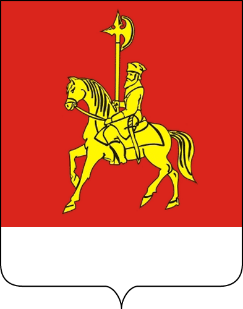 АДМИНИСТРАЦИЯ КАРАТУЗСКОГО РАЙОНАПОСТАНОВЛЕНИЕ25.10.2023                                       с. Каратузское                                        № 984-пО внесении изменений в постановление администрации Каратузского района от 31.10.2013 № 1128-п «Об утверждении муниципальной программы Каратузского района «Развитие транспортной системы Каратузского района»»В соответствии со статьей 179 Бюджетного кодекса Российской Федерации, статьей 28 Устава муниципального образования «Каратузский район», постановление администрации Каратузского района от 24.08.2020 № 674-п «Об утверждении Порядка принятия решений о разработке муниципальных программ Каратузского района, их формировании и реализации», ПОСТАНОВЛЯЮ:1.Внести изменения в приложение к постановлению администрации Каратузского района от 31.10.2013 № 1128-п «Об утверждении муниципальной программы Каратузского района «Развитие транспортной системы Каратузского района»» и изложить его в новой редакции согласно приложению.2.Контроль за исполнением настоящего постановления возложить на Ю.В. Притворова, заместителя главы района по жизнеобеспечению и оперативным вопросам администрации Каратузского района.3.Разместить постановление на официальном сайте администрации Каратузского района с адресом в информационно-телекоммуникационной сети Интернет - www.karatuzraion.ru.4.Постановление вступает в силу с 1 января 2024 года, но не ранее дня, следующего за днем его официального опубликования в периодичном печатном издании «Вести муниципального образования «Каратузский район»».И.о. главы района                                                                                       Е.С. МиглаМуниципальная программа Каратузского района«Развитие транспортной системы Каратузского района» 1. Паспорт муниципальной программы2. ХАРАКТЕРИСТИКА ТЕКУЩЕГО СОСТОЯНИЯСОЦИАЛЬНО-ЭКОНОМИЧЕСКОГО РАЗВИТИЯ ТРАНСПОРТНОЙ ОТРАСЛИТранспорт играет важнейшую роль в экономике Каратузского района и в последние годы в целом удовлетворяет спрос населения и экономики в перевозках пассажиров и грузов. За первое полугодие 2023 года составляет 63,9 тысяч пассажиров, относительно уровня 2022 года пассажирооборот повысился по отношению уровня прошлого года. Развитие человеческого потенциала, улучшение условий жизни требует нового уровня обеспечения транспортного обслуживания населения. Одной из основных проблем автотранспортного комплекса является убыточность перевозок пассажиров по ряду объективных причин:снижение численности населения в сельской местности;активная автомобилизация населения;возросшие услуги легкового такси.Кроме того, регулярно возрастают цены на топливо, автошины, запасные части, электрическую и тепловую энергии.Количественный рост автомобильного парка и значительное превышение тоннажа современных транспортных средств над эксплуатационными нормативами приводит к ускоренному износу и преждевременному разрушению автомобильных дорог и искусственных сооружений на них.Низкий уровень безопасности дорожного движения, в условиях всё возрастающих темпов автомобилизации, становится ключевой проблемой в решении вопросов обеспечения общественной защищённости населения и вызывает справедливую обеспокоенность граждан.Безопасность дорожного движения является одной из важных социально-экономических и демографических задач. Аварийность на автомобильном транспорте наносит огромный материальный и моральный ущерб обществу в целом и отдельным гражданам. Дорожно-транспортный травматизм приводит к исключению из сферы производства людей трудоспособного возраста.За 2022 года на территории Каратузского района – произошло 51 дорожно-транспортных происшествия, из них ДТП с пострадавшими 12: из них погибло - 1, телесные повреждения средней тяжести получило - 12; из них несовершеннолетних - 1, не допущено пострадавших несовершеннолетних пешеходов.За истекший период 2023 года зарегистрировано 33 дорожно-транспортных происшествия, из них 5 ДТП с пострадавшими: из них погибло - 0, телесные повреждения средней тяжести получило - 8; из них несовершеннолетних – 3.3. ПРИОРИТЕТЫ И ЦЕЛИ СОЦИАЛЬНО-ЭКОНОМИЧЕСКОГО РАЗВИТИЯ В СФЕРЕ РАЗВИТИЯ ТРАНСПОРТНОЙ СИСТЕМЫ КАРАТУЗСКОГО РАЙОНА, ОПИСАНИЕ ОСНОВНЫХ ЦЕЛЕЙ И ЗАДАЧ ПРОГРАММЫ, ТЕНДЕНЦИИ СОЦИАЛЬНО-ЭКОНОМИЧЕСКОГО РАЗВИТИЯ.Программа разработана на основании приоритетов государственной политики в сфере дорожного хозяйства и транспорта на долгосрочный период, содержащихся в следующих документах:концепции долгосрочного социально-экономического развития Российской Федерации на период до 2030 года, утвержденной Распоряжением Правительства Российской Федерации от 17.11. 2008 № 1662-р;транспортной стратегии Российской Федерации на период до 2030 года, утвержденной Распоряжением Правительства Российской Федерации от 22.11.2008 № 1734-р.В соответствии с приоритетами определены цели программы:Цель 1. Повышение доступности транспортных услуг для населения. К числу важнейших параметров, определяющих качество жизни населения, относится доступность транспортных услуг. Достижение данной цели возможно путем развития, обеспечение потребности в перевозках пассажиров на социально значимых маршрутах, обновление парка транспортных средств.Повышение доступности транспортных услуг непосредственно повлияет на темпы реализации проектов в области сельского строительства, здравоохранения, образования. Цель 2. Повышение комплексной безопасности дорожного движения.Для достижения цели необходимо повысить надежность и безопасность движения на автомобильных дорогах Каратузского района.4. ПРОГНОЗ КОНЕЧНЫХ РЕЗУЛЬТАТОВ РЕАЛИЗАЦИИ ПРОГРАММЫ,ХАРАКТЕРИЗУЮЩИХ ЦЕЛЕВОЕ СОСТОЯНИЕ (ИЗМЕНЕНИЕ СОСТОЯНИЯ)УРОВНЯ И КАЧЕСТВА ЖИЗНИ НАСЕЛЕНИЯ, СОЦИАЛЬНО-ЭКОНОМИЧЕСКОЕРАЗВИТИЕ В СФЕРЕ ТРАНСПОРТА И ДОРОЖНОГО ХОЗЯЙСТВА,ЭКОНОМИКИ, СТЕПЕНИ РЕАЛИЗАЦИИ ДРУГИХ ОБЩЕСТВЕННОЗНАЧИМЫХ ИНТЕРЕСОВКонечными результатами реализации программы являются:- обеспечение доступности и качества транспортных услуг для населения в соответствии с социальными стандартами, что означает повышение значимости транспорта в решении социальных задач:- транспортная подвижность населения;- снижение тяжести последствий дорожно-транспортных происшествий.- повышение уровня безопасности транспортной системы и снижение вредного воздействия на окружающую среду;5. ИНФОРМАЦИЯ ПО ПОДПРОГРАММАМ, ОТДЕЛЬНОМУ МЕРОПРИЯТИЮ ПРОГРАММЫОбеспечение безопасности дорожного движения является составной частью национальных задач обеспечения личной безопасности, решения демографических, социальных и экономических проблем, повышения качества жизни, содействия региональному развитию.Целесообразность решения проблемы программно-целевым методом подтверждена практикой реализации целевой программы "Повышение безопасности дорожного движения в Красноярском крае".В значительной степени это обусловлено реализацией мероприятий, направленных на совершенствование контрольно-надзорной деятельности в области обеспечения безопасности дорожного движения и предупреждения опасного поведения участников дорожного движения.Эффективность и результативность реализации Подпрограммы «Повышение безопасности дорожного движения в Каратузском районе» заключается в сохранении жизней участников дорожного движения и в предотвращении социально-экономического и демографического ущерба от дорожно-транспортных происшествий и их последствий.  В рамках программы реализуются следующие подпрограммы:- «Развитие транспортного комплекса Каратузского района» (приложение №4 к муниципальной программе);- «Повышение безопасности дорожного движения в Каратузском районе» (приложение №5 к муниципальной программе).Целевые индикаторы программы «Развитие транспортной системы Каратузского района» приведены в приложении №1 к паспорту муниципальной программы.5.1. Подпрограмма: «Развитие транспортного комплекса Каратузского района»Подпрограмма: "Развитие транспортного комплекса Каратузского района" представлена в приложении № 4 к программе (далее - подпрограмма № 1).                                  5.1.1. Описание проблемы, на решение которой                                            направлено действие подпрограммы № 1Развитие транспорта и других отраслей экономики тесно взаимосвязаны. Характер подвижности населения, уровень развития производства и торговли определяют спрос на услуги транспорта.Одной из основных проблем автотранспортного комплекса является убыточность перевозок пассажиров по ряду объективных причин:активная миграция населения;активная автомобилизация населения;увеличение объемов услуг легкового такси.Кроме того, увеличиваются цены на топливо, автошины, запасные части, электрическую и тепловую энергии.        Для решения проблем, связанных с доступностью транспортных услуг для населения Каратузского района, а также с целью комплексного развития транспорта Каратузского района для полного и эффективного удовлетворения потребностей населения в транспортных услугах планируется решить следующие задачи: повышение доступности транспортных услуг для населения.          В рамках данной задачи предполагается создание условий, обеспечивающих равный доступ к транспортной инфраструктуре организациям, оказывающим транспортные услуги.На автомобильном транспорте запланировано предоставление субсидий в целях возмещения недополученных доходов, возникающих в связи с регулярными перевозками пассажиров автомобильным транспортом на маршрутах с небольшой интенсивностью пассажиропотока.5.1.2. Цели и задачи подпрограммы № 1Целью подпрограммы № 1 является обеспечение потребности населения в перевозках.         Для реализации цели необходимо решение следующих задач: повышение доступности транспортных услуг для населения.5.1.3. Сроки реализации подпрограммы № 1Подпрограмма № 1 реализуется с 2014 по 2030 год.5.1.4. Планируемое изменение объективных показателей, характеризующих уровень социально-экономического развития в сфере транспорта, качество жизни населения и их влияние на достижение задач программы1.Транспортная подвижность населения (количество поездок)2.Объем субсидии на 1 человека.5.1.5. Экономический эффект в результате реализации мероприятий подпрограммы № 1Развитие транспорта и других отраслей экономики тесно взаимосвязано. Характер подвижности населения, уровень развития производства и торговли определяют спрос на услуги транспорта. Вместе с тем транспорт является системообразующим фактором, влияющим на уровень жизни и развития производительных сил. Пассажирский транспорт как одна из социально значимых отраслей экономики играет достаточно большую роль в обеспечении качества жизни населения. От эффективности функционирования пассажирского транспортного комплекса во многом зависит сохранение социальной и экономической стабильности региона.          Эффект в результате реализуемых мероприятий подпрограммы - это стабильное функционирование пассажирского транспорта Каратузского района.           Кроме того, при эффективной организации транспорта положительный экономический эффект обеспечивается во всех отраслях экономики района.Подпрограмма №2; "Повышение безопасности дорожного движения в Каратузском районе" представлена в приложении № 5 к муниципальной программе.            5.2. Подпрограмма №2: "Повышение безопасности дорожного движения в Каратузском районе"            5.2.1. Описание проблемы, на решение которой направлено действие подпрограммы №2Одной из самых острых социально-экономических проблем является высокая аварийность на автомобильных дорогах.В условиях быстрого роста численности автопарка и интенсивности движения на дорогах Красноярского края возникает также рост аварийности как на автомобильных дорогах регионального, так и на автомобильных дорогах общего пользования местного значения (включая улично-дорожную сеть поселений).Сложная обстановка с аварийностью потребовала выработки и реализации мероприятий, направленных на повышение безопасности дорожного движения путем предупреждения ДТП, снижения тяжести их последствий (снижение уровня смертности и травматизма от ДТП населения) и обеспечения роста безопасности и благополучия граждан Красноярского края.5.2.2. Цели и задачи подпрограммы № 2Целью подпрограммы № 2 - является обеспечение дорожной безопасности.Для достижения цели планируется решение следующих задач: повышение комплексной безопасности дорожного движения.5.2.3. Сроки реализации подпрограммы № 2Подпрограмма № 2 реализуется с 2014 по 2030 год.6. ОСНОВНЫЕ МЕРЫ ПРАВОВОГО РЕГУЛИРОВАНИЯ В СФЕРЕ ТРАНСПОРТАИ ДОРОЖНОГО ХОЗЯЙСТВА, НАПРАВЛЕННЫЕ НА ДОСТИЖЕНИЕ ЦЕЛЕЙИ ЗАДАЧ МУНИЦИПАЛЬНОЙ ПРОГРАММЫОсновные меры правового регулирования в сфере транспорта и дорожного хозяйства, направленные на достижение целей и задач программы, представлены в приложении № 1 к муниципальной программе. 7. ИНФОРМАЦИЯ О ПЕРЕЧНЕ ОБЪЕКТОВ НЕДВИЖИМОГО ИМУЩЕСТВА МУНИЦИПАЛЬНОЙ СОБСТВЕННОСТИ КАРАТУЗСКОГО РАЙОНА.В период реализации муниципальной программы не предусмотрено строительство, реконструкция, техническое перевооружение или приобретение объектов недвижимого имущества муниципальной собственности Каратузского района.8. ИНФОРМАЦИЯ ПО РЕСУРСНОМУ ОБЕСПЕЧЕНИЮ МУНИЦИПАЛЬНОЙ ПРОГРАММЫИнформация о ресурсном обеспечении муниципальной программы Каратузского района за счет средств районного бюджета, в том числе средств, поступивших из бюджетов других уровней бюджетной системы и бюджетов государственных внебюджетных фондов представлена в приложении № 2 к муниципальной программе.Информация об источниках финансирования муниципальной программы Каратузского района (средств районного бюджета, в том числе средства, поступившие из бюджетов других уровней бюджетной системы, бюджетов государственных внебюджетных фондов) представлена в приложении № 3 к муниципальной программе.9. ИНФОРМАЦИЯ О МЕРОПРИЯТИЯХ, НАПРАВЛЕННЫХ НА РЕАЛИЗАЦИЮНАУЧНОЙ, НАУЧНО-ТЕХНИЧЕСКОЙ И ИННОВАЦИОННОЙ ДЕЯТЕЛЬНОСТИМероприятия, направленные на реализацию научной, научно-технической и инновационной деятельности, не предусмотрены.10. РЕАЛИЗАЦИЯ И КОНТРОЛЬ ЗА ХОДОМ ВЫПОЛНЕНИЯ ПРОГРАММЫ.Реализация и контроль за ходом выполнения программы осуществляется в соответствии с постановлением администрации Каратузского района от 24.08.2020 № 674-п «Об утверждении Порядка принятия решений о разработке муниципальных программ Каратузского района, их формировании и реализации».Приложение № 1  к паспорту муниципальной программы «Развитие транспортной системы Каратузского района» ПереченьЦелевых показателей муниципальной программы Каратузского района с указанием панируемых к достижению значений в результате реализации муниципальной программы Каратузского района                                                                                                                                                Приложение N 1                                                                                                                                                                           к муниципальной программе                                                                                                                                                                                                  Каратузского района                                                                                                                                                                                                               «Развитие транспортной                                                                                                                                                                                               системы Каратузского района»ИНФОРМАЦИЯОб основных мерах правого регулирования в сфере транспорта направленных на достижение целей и задач муниципальной программы Каратузского района                                                                                                        «Развитие транспортной системы Каратузского района»Приложение № 2к муниципальной программе«Развитие транспортной системы Каратузского района»Информация о ресурсном обеспечении муниципальной программы Каратузского района за счет средств районного бюджета, в том числе средств, поступивших из бюджетов других уровней бюджетной системы и бюджетов государственных внебюджетных фондов                                                                                                                                                                                               ( тыс. рублей)Приложение № 3к муниципальной программе«Развитие транспортной системы Каратузского района»Информация об источниках финансирования подпрограмм, отдельных мероприятий муниципальной программы Каратузского района (средств районного бюджета, в том числе средства, поступившие из бюджетов других уровней бюджетной системы, бюджетов государственных внебюджетных фондов)(1) Учитываются средства краевого бюджета, поступающие в виде межбюджетных трансфертов в районный бюджет.(2) Учитываются средства бюджетов сельских поселений Каратузского района в части софинансирования по муниципальной программе Каратузского района.Приложение № 4 к муниципальной программеКаратузского района«Развитие транспортного комплекса Каратузского района»                                                        Подпрограмма «Развитие транспортного комплекса Каратузского района», реализуемая в рамках муниципальной программы Каратузского района «Развитие транспортной системы Каратузского района»1. Паспорт подпрограммы 2. МЕРОПРИЯТИЯ ПОДПРОГРАММЫТранспортный комплекс в Каратузском районе является конкурентно способным, и должен быть сохранен, развит и максимально эффективно использован.АО «Краевое АТП» осуществляет перевозку пассажиров транспортом в пригородном сообщении и по району. Перевозка осуществляется по 13 маршрутам. Объем перевозок пассажиров осуществляется круглогодично. Пассажирские перевозки в районе осуществляются преимущественно предприятием АО «Краевое АТП».За последние годы на транспорте не наблюдается изменение значений основных показателей количества перевезенных пассажиров.В 2022 году – перевезено пассажиров 128,3 тысяч человек, в 2024 году ожидается перевести пассажиров 130,9 тысяч человек, в 2025 году планируется перевезти 121,2 тысяч пассажиров, в 2026 году планируется перевезти 121,2 тысяч пассажиров.   К негативным тенденциям в последние годы можно отнести следующее:Учитывая, что основной объем пассажиропотока приходится на автомобильный транспорт.Факторы, позволяющие делать прогнозы роста развития автомобильного транспорта: 1.Большинство населенных пунктов района не имеют альтернативного вида сообщения.2. Объективные преимущества автомобильного транспорта – скорость, гибкость, мобильность, надежность.Прогнозом программы установлено, что обновление парка городского пассажирского транспорта будет способствовать росту качества транспортного обслуживания пассажиров и ограничению автомобилизации.Для обеспечения транспортной доступности жителей района реализованы следующие мероприятия:субсидирование перевозок по маршрутам с низкой интенсивностью пассажиропотока и в связи с государственным регулированием тарифов на всех видах транспорта;С целью комплексного развития транспорта Каратузского района для полного и эффективного удовлетворения потребностей населения и экономики Каратузского района в транспортных услугах в ближайшей перспективе планируется решить следующие задачи:1. Развитие рынка транспортных услуг Каратузского района и повышение эффективности его функционирования.Запланировано предоставление субсидий АО «Краевое АТП» на компенсацию расходов, возникающих в результате небольшой интенсивности пассажиропотоков по межмуниципальным и пригородным маршрутам.Промежуточные и конечные социально-экономические результаты решения проблем отрасли характеризуются целевыми индикаторами выполнения подпрограммы. Целью программы является обеспечение потребности населения в перевозках.В основу механизма реализации подпрограммы заложены следующие принципы, обеспечивающие обоснованный выбор мероприятий подпрограммы и сбалансированное решение основных задач:-оценка результатов и социально-экономической эффективности подпрограммы, которая осуществляется на основе мониторинга целевых показателей подпрограммы;-транспортная подвижность населения;-объём субсидий на 1 человека. Перечень мероприятий подпрограммы приведен в приложении №2 к подпрограмме.3. МЕХАНИЗМ РЕАЛИЗАЦИИ ПОДПРОГРАММЫ Финансирование мероприятий подпрограммы осуществляется за счет средств районного бюджета.Главным распорядителем бюджетных средств является администрация Каратузского района.Выделение средств районного бюджета предусматривается на реализацию мероприятия по предоставлению субсидии в целях компенсации расходов, возникающих в результате небольшой интенсивности пассажирских перевозок по маршрутам с небольшой интенсивностью пассажирских потоков МО «Каратузский район».Реализация мероприятия осуществляется посредством заключения договоров на предоставление субсидий организациям автомобильного пассажирского транспорта на компенсацию расходов, возникающих в результате небольшой интенсивности пассажиропотоков по муниципальным маршрутам Каратузского района между администрацией Каратузского района, которая является Заказчиком», и исполнителем программы пассажирских перевозок, который является Перевозчиком, и на основании программы перевозок пассажиров по маршрутам с небольшой интенсивностью пассажирских потоков МО «Каратузский район», очередного финансового года.Перевозчик определяется Администрацией Каратузского района в соответствии с Законом Красноярского края от 09.12.2010 № 11-5424 «О транспортном обслуживании населения в Красноярском крае» по результатам открытого конкурса на право заключения договоров на осуществление перевозок пассажиров по внутрирайонным маршрутам, субсидируемых из районного бюджета.Предоставление средств субсидии Перевозчику осуществляется ежемесячно на основании представленных им отчетов о выполнении программы перевозок пассажиров по маршрутам.Порядок предоставления субсидии утверждается постановлением администрации Каратузского района. УПРАВЛЕНИЕ ПОДПРОГРАММОЙ И КОНТРОЛЬ ЗА ИСПОЛНЕНИЕМ ПОДПРОГРАММЫОрганизацию управления подпрограммой осуществляет администрация Каратузского района (отдел ЖКХ, транспорта, строительства и связи).Текущий контроль осуществляет администрация Каратузского района (отдел ЖКХ, транспорта, строительства и связи).Внешний муниципальный финансовый контроль осуществляет контрольно-счетный орган Каратузского районного совета депутатов.Внутренний муниципальный финансовый контроль осуществляет финансовое управление Каратузского района.Администрация Каратузского района (отдел ЖКХ, транспорта, строительства и связи) для обеспечения мониторинга и анализа хода реализации подпрограммы организует ведение и представление полугодовой отчетности.Отчеты о реализации подпрограммы, представляются администрацией Каратузского района (отдел ЖКХ, транспорта, строительства и связи) одновременно в отдел экономики, производства и развития предпринимательства администрации Каратузского района и финансовое управление администрации Каратузского района в соответствии с постановлением администрации Каратузского района от 24.08.2020 № 674-п «Об утверждении Порядка принятия решений о разработке муниципальных программ Каратузского района, их формировании и реализации». Приложение № 1к подпрограмме «Развитие транспортного комплекса Каратузского района»ПЕРЕЧЕНЬ И ЗНАЧЕНИЯ ПОКАЗАТЕЛЕЙ РЕЗУЛЬТАТИВНОСТИ ПОДПРОГРАММЫПриложение № 2 к подпрограмме «Развитие транспортного комплексаКаратузского района» 11111111111111111ПЕРЕЧЕНЬ МЕРОПРИЯТИЙ ПОДПРОГРАММЫПодпрограмма«Повышение безопасности дорожного движения в Каратузском районе», реализуемая в рамках муниципальной программы Каратузского района  «Развитие транспортной системы Каратузского района»1. Паспорт подпрограммыМЕРОПРИЯТИЯ ПОДПРОГРАММЫСостояние аварийности на улицах и дорогах Каратузского района является одним из главных факторов, вызывающих беспокойство граждан. За истекший период 2023 года зарегистрировано 33 дорожно-транспортных происшествия, из них 5 ДТП с пострадавшими: из них погибло - 0, телесные повреждения средней тяжести получило - 8; из них несовершеннолетних – 3.Около 80 % всех ДТП связаны с нарушениями Правил дорожного движения водителями транспортных средств.  Основными причинами совершения нарушений в области обеспечения безопасности дорожного движения являются низкий уровень правосознания, отсутствие адекватного понимания участниками дорожного движения причин возникновения ДТП, недостаточное вовлечение населения в деятельность по предупреждению дорожно-транспортного травматизма.Сложная обстановка с аварийностью на автотранспорте также объясняется интенсивной автомобилизацией в Каратузском районе. Анализ и прогноз динамики увеличения основных показателей аварийности приводят к выводу, что проблема обеспечения БДД в настоящее время является одной из важнейших социально-экономических проблем Каратузского района, имеющей межведомственный характер и требующей комплексности, и системности ее решения. В соответствии с Федеральным законом от 06.10.2003 года № 131 «Об общих принципах организации самоуправления в Российской Федерации», федеральным законом от 08.11.2007 года № 257 «Об автомобильных дорогах и о дорожной деятельности в Российской Федерации и о внесении изменений в отдельные законодательные акты Российской Федерации» к полномочиям органов местного самоуправления Каратузского района относятся вопросы осуществления дорожной деятельности и использования, автомобильных дорог местного значения.Целью подпрограммы является повышение дорожной безопасности, реализация данной цели необходимо для обеспечения охраны жизни, здоровья граждан через обеспечение высокого уровня безопасности и совершенствования организации дорожного движения на дорогах местного значения Каратузского района, Для достижения поставленной цели необходимо решение следующих задач:- повышение комплексной безопасности дорожного движения:- предупреждение опасного поведения участников дорожного движения на улицах населённых пунктов и в местах пешеходных переходов, в том числе вблизи образовательных учреждений. - своевременное выявление, ликвидация и профилактика возникновения опасных участков (концентраций аварийности) на дорогах местного значения Каратузского района, путем проведения мероприятий по пропаганде безопасности дорожного движения и предупреждения дорожно-транспортного травматизма.Реализация мероприятий с помощью информационно-пропагандистских компаний, внедрение эффективных методов обучения населения будет формировать безопасное поведение участников дорожного движения. Очень важной является работа с детьми и подростками по обучению их правилам безопасного поведения на дорогах.Осуществление этих мер обеспечит привлечение внимания населения к проблеме БДД, общественную поддержку и формирования стандартов безопасного поведения, что в свою очередь приведет к достижению ожидаемых результатов, таких как обеспечение дорожной безопасности.Перечень мероприятий подпрограммы приведен в приложении №2 к подпрограмме.Сроки реализации подпрограммы: 2024-2026 годы.МЕХАНИЗМ РЕАЛИЗАЦИИ ПОДПРОГРАММЫФинансирование подпрограммы осуществляется за счет средств районного бюджета и средств субсидии из краевого бюджета.Главными распорядителями бюджетных средств данной подпрограммы выступают:- администрация Каратузского района;- финансовое управление администрации Каратузского района..УПРАВЛЕНИЕ ПОДПРОГРАММОЙ И КОНТРОЛЬ ЗА ИСПОЛНЕНИЕМ ПОДПРОГРАММЫОрганизацию управления подпрограммой осуществляет администрация Каратузского района (отдел ЖКХ, транспорта, строительства и связи).Текущий контроль осуществляет администрация Каратузского района (отдел ЖКХ, транспорта, строительства и связи).Внешний муниципальный финансовый контроль осуществляют контрольно-счетные органы Каратузского района.Внутренний муниципальный финансовый контроль осуществляет финансовое управление Каратузского района.Администрация Каратузского района (отдел ЖКХ, транспорта, строительства и связи) осуществляет:- координацию исполнителя подпрограммных мероприятий, мониторинг их реализации;- непосредственный контроль за ходом реализации мероприятий подпрограммы;- подготовку отчетов о реализации программы.- ежегодную оценку эффективности реализации подпрограммы в соответствии с Порядком проведения и критериями оценки эффективности реализации муниципальных программ.Администрация Каратузского района (отдел ЖКХ, транспорта и строительства) для обеспечения мониторинга и анализа хода реализации подпрограммы организует ведение и представление полугодовой отчетности.Отчеты о реализации подпрограммы, представляются администрацией Каратузского района (отдел ЖКХ, транспорта, строительства и связи) одновременно в отдел экономики, производства и развития предпринимательства администрации Каратузского района и финансовое управление администрации Каратузского района в соответствии с постановлением администрации Каратузского района от 24.08.2020 № 674-п «Об утверждении Порядка принятия решений о разработке муниципальных программ Каратузского района, их формировании и реализации».Приложение № 1 к подпрограмме «Повышение безопасности дорожного движения в Каратузском районе»ПЕРЕЧЕНЬ И ЗНАЧЕНИЯ ПОКАЗАТЕЛЕЙ РЕЗУЛЬТАТИВНОСТИ ПОДПРОГРАММЫПриложение № 2к подпрограмме «Повышение безопасности дорожного движения в Каратузском районе»ПЕРЕЧЕНЬ МЕРОПРИЯТИЙ ПОДПРОГРАММЫАДМИНИСТРАЦИЯ КАРАТУЗСКОГО РАЙОНАПОСТАНОВЛЕНИЕ26.10.2023	    	                   с. Каратузское			              	№ 991-пО внесении изменений и дополнений в постановление администрации Каратузского района от 25.02.2020 № 169-п «О  возложении полномочий и утверждении Порядка взаимодействия администрации Каратузского района и учреждения, уполномоченного на определение поставщиков (подрядчиков, исполнителей) в сфере закупок товаров, работ, услуг для муниципальных нужд Каратузского района»В целях реализации Федерального закона от 05.04.2013 № 44-ФЗ «О контрактной системе в сфере закупок товаров, работ, услуг для обеспечения государственных и муниципальных нужд», руководствуясь Уставом муниципального образования «Каратузский район», ПОСТАНОВЛЯЮ:1. Внести в постановление администрации Каратузского района от 25.02.2020 № 169-п «О возложении полномочий и утверждении Порядка взаимодействия администрации Каратузского района и учреждения, уполномоченного на определение поставщиков (подрядчиков, исполнителей) в сфере закупок товаров, работ, услуг для муниципальных нужд Каратузского района» следующие изменения и дополнения:1.1. Наименование постановления изменить и изложить в следующей редакции:«О возложении полномочий и утверждении Порядка взаимодействия администрации Каратузского района, бюджетных, автономных и казенных учреждений  Каратузского района и учреждения, уполномоченного на определение поставщиков (подрядчиков, исполнителей) в сфере закупок товаров, работ, услуг для муниципальных нужд Каратузского района».1.2. Пункт 2 постановления изменить и изложить в следующей редакции: «2. Утвердить Порядок взаимодействия администрации Каратузского района, бюджетных, автономных и казенных учреждений  Каратузского района и учреждения, уполномоченного на определение поставщиков (подрядчиков, исполнителей) в сфере закупок товаров, работ, услуг для муниципальных нужд Каратузского района согласно приложению.».1.3. Пункт 3 постановления исключить.1.4. Приложение к постановлению администрации Каратузского района от 25.02.2020 № 169-п «О возложении полномочий и утверждении Порядка взаимодействия администрации Каратузского района и учреждения, уполномоченного на определение поставщиков (подрядчиков, исполнителей) в сфере закупок товаров, работ, услуг для муниципальных нужд Каратузского района» изменить и изложить его в новой редакции, согласно приложению к настоящему постановлению.2. Контроль за настоящим постановлением возложить на заместителя главы района по жизнеобеспечению и оперативным вопросам                   Ю.В. Притворова.3. Постановление вступает в силу в день, следующий за днем его официального опубликования в периодическом издании «Вести муниципального образования «Каратузский район».И.о. главы района                                                                                         А.А. СавинПорядок взаимодействия администрации Каратузского района, бюджетных, автономных и казенных учреждений  Каратузского района и учреждения, уполномоченного на определение поставщиков (подрядчиков, исполнителей) в сфере закупок товаров, работ, услуг для муниципальных нужд Каратузского района»ОБЩИЕ ПОЛОЖЕНИЯНастоящий порядок взаимодействия администрации Каратузского района, бюджетных, автономных и казенных учреждений Каратузского района и учреждения, уполномоченного на определение поставщиков (подрядчиков, исполнителей) в сфере закупок товаров, работ, услуг для муниципальных нужд (далее – Порядок) разработан в соответствии с Гражданским кодексом Российской Федерации, Бюджетным кодексом Российской Федерации, Федеральным законом от 05.04.2013 № 44-ФЗ «О контрактной системе в сфере закупок товаров, работ, услуг для обеспечения государственных и муниципальных нужд» (далее – Закон о контрактной системе).В порядке используются следующие понятия:заказчик–муниципальный орган, муниципальные казенные учреждения, бюджетные, автономные учреждения действующие от имени муниципального образования Каратузский район, уполномоченные принимать бюджетные обязательства в соответствии с бюджетным законодательством Российской Федерации от имени муниципального образования «Каратузский район» и осуществляющие закупки, а также в соответствии с частями 1 и 2.1 статьи 15 Закона о контрактной системе  бюджетные учреждения, автономные и казенные учреждения Каратузского района, осуществляющие закупки;уполномоченный орган – муниципальное казенное учреждение по обеспечению жизнедеятельности  района (отдел закупок), уполномоченное на определение поставщиков (подрядчиков, исполнителей) конкурентными способами для администрации Каратузского района, бюджетных, автономных и казенных учреждений  Каратузского района;Иные понятия и определения, используемые в настоящем Порядке, применяются в значениях, определенных Законом о контрактной системе.Уполномоченный орган осуществляет свои полномочия по определению поставщиков (подрядчиков, исполнителей) конкурентными способами: путем проведения конкурса (открытый конкурс, конкурс с ограниченным участием, двухэтапный конкурс), аукциона (аукцион в электронной форме), предварительного отбора участников закупки в целях оказания гуманитарной помощи либо ликвидации последствий чрезвычайных ситуаций природного или техногенного характера; запроса котировок в целях оказания гуманитарной помощи либо ликвидации последствий чрезвычайных ситуаций природного или техногенного характера, запроса предложений для муниципальных нужд администрации Каратузского района, бюджетных, автономных и казенных учреждений Каратузского района. Уполномоченный орган осуществляет полномочия по организации и проведению совместных конкурсов или аукционов для администрации Каратузского района, бюджетных, автономных и казенных учреждений  Каратузского района  при осуществлении двумя и более заказчиками закупок одних и тех же товаров, работ, услуг на основании соглашения о передаче заказчиками части своих полномочий на организацию и проведение совместных конкурса или аукциона в соответствии с приложением 2 к настоящему порядку.Взаимодействие администрации Каратузского района, бюджетных, автономных и казенных учреждений  Каратузского района и уполномоченного органа при планировании и формировании закупокУполномоченный орган разрабатывает и утверждает обязательные для применения заказчиками унифицированные формы документов для осуществления закупок товаров, работ, услуг для обеспечения муниципальных нужд Каратузского района.Уполномоченный орган осуществляет консультационно-методическое и техническое сопровождение деятельности администрации Каратузского района, бюджетных, автономных и казенных учреждений  Каратузского района по вопросам планирования и осуществления закупок.В случае наличия в плане-графике закупок конкурентных способов определения поставщика (подрядчика, исполнителя), администрация Каратузского района, бюджетные, автономные и казенные учреждения  Каратузского района через главного распорядителя бюджетных средств по отрасли, а в случае отсутствия в структуре главного распорядителя бюджетных средств по отрасли самостоятельно, на этапе формирования планов-графиков закупок – обеспечивают согласование с уполномоченным органом сроков осуществления таких закупок.Внесение изменений и дополнений в план-график закупок осуществляется уполномоченным органом самостоятельно.Для организации и проведения закупки конкурентным способом в соответствии с планом-графиком закупок заказчик посредством электронной почты и на бумажном носителе с подписью и печатью  подает в уполномоченный орган заявку в соответствии с приложением 1 к настоящему порядку на определение поставщика (подрядчика, исполнителя) конкурентными способами по форме, утвержденной уполномоченным органом.Заявка на определение поставщика (подрядчика, исполнителя) путем проведения конкурсов и аукционов подается в уполномоченный орган не позднее чем за 10 календарных дней до предполагаемого срока размещения извещения об осуществлении закупки в ЕИС.Заявка на определение поставщика (подрядчика, исполнителя) путем проведения запроса котировок цен и запроса предложений подается в уполномоченное учреждение не позднее чем за 10 календарных дней до предполагаемого срока размещения извещения об осуществлении закупки в ЕИС.Заявка на проведение предварительного отбора в целях оказания гуманитарной помощи либо ликвидации последствий чрезвычайной ситуации природного или техногенного характера, подается в уполномоченный органе позднее чем за 15 календарных дней до предполагаемого срока размещения извещения о проведении предварительного отбора в ЕИС.Заявка на определение поставщика (подрядчика, исполнителя) путем проведения запроса котировок в целях оказания гуманитарной помощи либо ликвидации последствий чрезвычайной ситуации природного или техногенного характера подается в уполномоченное учреждение за один день до предполагаемого дня направления запроса о предоставлении котировок участникам закупки, которые могут осуществить поставки необходимых товаров, выполнение работ, оказание услуг в соответствии с перечнем поставщиков. К заявке на определение поставщика (подрядчика, исполнителя) конкурентными способами, направляемой в уполномоченный орган, должны быть приложены следующие документы, являющиеся неотъемлемой частью такой заявки: лист согласования заявки по форме, утвержденной уполномоченным органом;проект технической документации: техническое задание, а также иная техническая документация в зависимости от специфики объекта закупки (дефектная ведомость, локально-сметный расчет, проектная документация, схема и пр.);обоснование начальной максимальной цены контракта (с приложением справочной информации и документов); (не менее 3-х коммерческих предложений);иные документы, необходимые для осуществления закупки. Уполномоченный орган рассматривает заявку на определение поставщика (подрядчика, исполнителя) конкурентными способами в течение 10 календарных дней с момента её первоначального поступления от заказчика.  Уполномоченный орган, в случае наличия замечаний к форме, комплектности или содержанию заявки на определение поставщика (подрядчика, исполнителя) конкурентными способами, в том числе наличия признаков нарушения законодательства в сфере закупок или наличия замечаний к техническому заданию, вправе направить заказчику посредством электронной почты уведомление о необходимости доработки такой заявки с указанием замечаний. Заказчик обязан снять замечания в течение 5 календарных дней после получения замечаний от уполномоченного органа и направить заявку на определение поставщика (подрядчика, исполнителя) конкурентными способами вновь. Повторное рассмотрение заявки на определение поставщика (подрядчика, исполнителя) конкурентными способами осуществляется уполномоченным учреждением в течение 5 календарных дней с момента поступления от заказчика доработанной заявки.   В случае отсутствия замечаний к заявке на определение поставщика (подрядчика, исполнителя) конкурентными способами, уполномоченный орган разрабатывает, утверждает извещение, документацию, необходимую для определения поставщика (подрядчика, исполнителя) конкурентными способами (далее – документация о закупке).Взаимодействие администрации Каратузского района, бюджетных, автономных и казенных учреждений Каратузского района и уполномоченного органа при определении поставщиков (подрядчиков, исполнителей) конкурентными способамиПри планировании осуществления закупок, в том числе: определении поставщиков (подрядчиков, исполнителей) товаров, работ, услуг конкурентными способами (конкурс, аукцион, запрос котировок, запроса предложений),разработке и утверждения извещения и документации на определение поставщиков (подрядчиков, исполнителей) для осуществления закупки товаров, работ, услуг для нужд администрации Каратузского района, бюджетных, автономных и казенных учреждений  Каратузского района, заключении муниципальных контрактов для нужд администрации Каратузского района, бюджетных, автономных и казенных учреждений  Каратузского района, их исполнения, в том числе с возможность приемки поставленных товаров, выполнения работ (их результатов), оказанных услуг, в соответствии с п. 3 ч. 5 ст. 26 Федерального закона от 05.04.2013 № 44-ФЗ «О контрактной системе в сфере закупок товаров, работ, услуг для обеспечения государственных и муниципальных нужд»уполномоченный орган осуществляет следующие функции:Осуществляет методическое руководство и координацию деятельности заказчика при определении поставщиков (подрядчиков, исполнителей) конкурентными способами.Обеспечивает соблюдение процедуры определения поставщика (подрядчика, исполнителя) конкурентными способами в соответствии с Законом о контрактной системе.Организует обязательное общественное обсуждение закупки товара, работы или услуги.Разрабатывает и утверждает извещение, документацию о закупке на основании поданной заказчиком заявки на определение поставщика (подрядчика, исполнителя) конкурентными способами.Обеспечивает предоставление учреждениям и предприятиям уголовно-исполнительной системы, организациям инвалидов преимущества в отношении предлагаемой ими цены контракта.Формирует в ЕИС извещение об осуществлении закупки.Размещает в ЕИС сформированное извещение об осуществлении закупки, а также документацию о закупке, подлежащую размещению в соответствии с Законом о контрактной системе.Направляет в случаях, предусмотренных Законом о контрактной системе, участнику закупки документацию о закупке в порядке и сроки, предусмотренные Законом о контрактной системе.Подготавливает, подписывает ответ на запрос участника закупки о даче разъяснений положений документации о закупке, не касающихся информации, предоставленной заказчиком в составе заявки на определение поставщика (подрядчика, исполнителя) конкурентными способами.Размещает в ЕИС разъяснения положений документации о закупке в случаях, предусмотренных Законом о контрактной системе. Направляет разъяснения положений документации о закупке участникам закупки.Размещает в ЕИС изменения в извещение об осуществлении закупки и документацию о закупке в случае, если такая возможность предусмотрена Законом о контрактной системе.Размещает в ЕИС информацию об отмене определения поставщика (подрядчика, исполнителя) в соответствии с письменным обращением заказчика в случае, если такая возможность предусмотрена Законом о контрактной системе.Осуществляет прием, регистрацию, хранение заявок (предложений) участников закупки, в случаях и в порядке, предусмотренных Законом о контрактной системе.Обеспечивает сохранность конвертов с заявками на участие в закупках, защищенность, неприкосновенность и конфиденциальность поданных в форме электронных документов заявок на участие в закупках.Организует открытие доступа к поданным в форме электронного документа заявкам в порядке, предусмотренном Законом о контрактной системе.Осуществляет организационно-техническое обеспечение деятельности комиссий по осуществлению закупок.Обеспечивает осуществление работы с заявками на участие в закупках и (или) открытия доступа к поданным в форме электронных документов заявкам на участие в закупках в случаях, предусмотренных Законом о контрактной системе.Осуществляет подготовку и размещение протоколов заседаний комиссий по осуществлению закупок на основании решений, принятых членами комиссии по осуществлению закупок.Уведомляет участников закупки о принятых комиссиями по осуществлению закупок решениями в случаях и в порядке, предусмотренном Законом о контрактной системе.Участвует в рассмотрении дел об обжаловании действий (бездействия) уполномоченного учреждения, заказчика, в том числе обжаловании результатов определения поставщиков (подрядчиков, исполнителей), и осуществляет претензионную работу.Обеспечивает хранение в сроки, установленные законодательством, протоколов, составленных в ходе проведения закупок, заявок на участие в закупках, документации о закупках, изменений, внесенных в документацию о закупках, разъяснений положений документации о закупках и аудиозаписи вскрытия конвертов с заявками на участие в закупках и (или) открытия доступа к поданным в форме электронных документов заявкам на участие в закупках.Осуществляет в соответствии с Законом о контрактной системе иные функции по определению поставщиков (подрядчиков, исполнителей) товаров, работ, услуг, не отнесенные настоящим Порядком к функциям заказчика.Осуществляет проверку банковских гарантий, поступивших в качестве обеспечения исполнения контрактов, на соответствие требованиям Закона о контрактной системе.Информирует в случае отказа в принятии банковской гарантии об этом лицо, предоставившее банковскую гарантию, с указанием причин, послуживших основанием для отказа.Обеспечивает направление необходимых документов для заключения контракта с единственным поставщиком (подрядчиком, исполнителем) по результатам несостоявшихся процедур определения поставщика в установленных Законом о контрактной системе случаях в соответствующие органы, определенные пунктом 25 части 1 статьи 93 Закона о контрактной системе.Принимает решение о создании комиссии по осуществлении закупки, определяет её состав, назначает председателя комиссии.Направляет запросы, приглашения, предложения, предусмотренные Законом о контрактной системе, лицам, которые могут осуществить поставки товаров, выполнение работ, оказание услуг, предусмотренных извещением о проведении закупки.Выбирает способ определения поставщика (подрядчика, исполнителя).Обеспечивает осуществление закупки у субъектов малого предпринимательства, социально ориентированных некоммерческих организаций, устанавливает требование о привлечении к исполнению контракта субподрядчиков, соисполнителей из числа субъектов малого предпринимательства, социально ориентированных некоммерческих организаций.При определении поставщиков (подрядчиков, исполнителей) конкурентными способами заказчик осуществляет следующие функции:Уточняет в рамках обоснования закупки начальную (максимальную) цену контракта и ее обоснование в извещениях об осуществлении закупок, документации о закупке.Осуществляет подготовку заявки на определение поставщика (подрядчика, исполнителя) конкурентными способами.Принимает решение о внесении изменений или об отмене определения поставщика (подрядчика, исполнителя) в сроки, предусмотренные Законом о контрактной системе, и направляет его в уполномоченный орган. Уведомление заказчика о внесении изменений или об отмене определения поставщика (подрядчика, исполнителя) направляется в уполномоченный орган не менее чем за 5 рабочих дней до истечения срока, установленного Законом о контрактной системе для принятия решения о внесении изменений или об отмене определения поставщика (подрядчика, исполнителя).Инициирует через уполномоченный орган включение в реестр недобросовестных поставщиков (подрядчиков, исполнителей) информации об участниках закупок, уклонившихся от заключения контрактов.Взаимодействие администрации Каратузского района, бюджетных, автономных и казенных учреждений  Каратузского района и уполномоченного органа при Осуществлении закупки у единственного поставщика (подрядчика, исполнителя)Заказчик самостоятельно осуществляет закупки у единственного поставщика (исполнителя, подрядчика), согласовывает свое решение о закупке с органом местного самоуправления, уполномоченным на осуществление контроля в сфере закупок, в случаях, предусмотренных Законом о контрактной системе.	Взаимодействие администрации Каратузского района, бюджетных, автономных и казенных учреждений Каратузского района и уполномоченного органа при исполнении, изменении и расторжении контрактаЗаказчик самостоятельно осуществляет все функции, предусмотренные Законом о контрактной системе, связанные с исполнением, изменением и расторжением контракта с единственным поставщиком и контракта заключенного в результате определения поставщика (подрядчика, исполнителя) конкурентными способами. ответственность сторон и заключительные положенияУполномоченный орган несет ответственность за своевременность осуществления закупки товаров (работ, услуг) вследствие ненадлежащего или несвоевременного оформления им документов; наличие лимитов бюджетных ассигнований для заключения контракта; соответствие сведений о закупке сведениям, содержащимся в обосновании закупок,  в плане-графике закупок; соответствие описания объекта закупки (технического задания) техническим регламентам (нормам, правилам); обоснованность начальной (максимальной) цены контракта; а также за полноту, правильность и достоверность информации, представленной в заявке на определение поставщика (подрядчика, исполнителя) конкурентными способами (в том числе прилагающийся к ней документах).Уполномоченный орган, несет ответственность за содержание документации о закупке в части не касающейся информации, предоставленной заказчиком в составе заявки на определение поставщика (подрядчика, исполнителя) конкурентными способами.Уполномоченный орган несут ответственность, предусмотренную за нарушения законодательства о контрактной системе, в соответствии с разграничением функций, определенных настоящим Порядком.Вопросы, не урегулированные настоящим Порядком, решаются в соответствии с действующим законодательством.Руководитель уполномоченного органа несет предусмотренную действующим законодательством  ответственность за нарушение законодательства в осуществления государственных и муниципальных закупок.ЗАЯВКАна определение поставщика (подрядчика, исполнителя)АДМИНИСТРАЦИЯ КАРАТУЗСКОГО РАЙОНАПОСТАНОВЛЕНИЕ25.10.2023                                    с. Каратузское                                       № 983-пОб утверждении Положения об Общественном совете по проведению независимой оценки качества условий оказания услуг организациями в сфере культуры и образования муниципального образования «Каратузский район»	В соответствии с Федеральным законом от 21.07.2014 №212-ФЗ «Об основах общественного контроля в Российской Федерации», с целью выполнения требований Федерального закона от 05.12.2017 № 392-ФЗ «О внесении изменений в отдельные законодательные акты Российской Федерации по вопросам совершенствования проведения независимой оценки качества условий оказания услуг организациями в сфере культуры, охраны здоровья, образования, социального обслуживания и федеральными учреждениями медико-социальной экспертизы», руководствуясь уставом муниципального образования «Каратузский район», ПОСТАНОВЛЯЮ:Утвердить Положение об Общественном совете по проведению независимой оценки качества условий оказания услуг организациями в сфере культуры и образования муниципального образования «Каратузский район», согласно приложению.Постановление администрации Каратузского района от 17.02.2020  № 147-п  «Об утверждении Положения об Общественном совете по проведению независимой оценки качества условий осуществления образовательной деятельности муниципальными образовательными организациями», считать утратившим силу.Постановление администрации Каратузского района от 09.04.2019  № 323-п  «Об утверждении положения об Общественном совете по проведению независимой оценки  качества условий оказания услуг организациями культуры  в Каратузском районе при администрации Каратузского района», считать утратившим силу.Контроль за исполнением настоящего постановления возложить на А.А. Савина, заместителя главы района по социальным вопросам администрации Каратузского района.Постановление вступает в силу в день, следующий за днем опубликования в периодическом печатном издании «Вести муниципального образования «Каратузский район».И.о. главы района 								Е.С.МиглаПоложение об Общественном совете по проведению независимой оценки качества условий оказания услуг организациями в сфере культуры и образования муниципального образования «Каратузский район»I. Общие положенияОбщественный совет по проведению независимой оценки качества условий оказания услуг организациями в сфере культуры и образования муниципального образования «Каратузский район» (далее – Общественный совет по независимой оценке качества) является действующим совещательным органом, созданным при администрации Каратузского района в целях проведения независимой оценки качества оказания услуг организациями в сфере культуры и образования муниципального образования «Каратузский район».Общественный совет по независимой оценке качества в своей деятельности руководствуется Конституцией РФ, федеральными конституционными законами, федеральными законами, указами и распоряжениями Президента РФ, постановлениями и распоряжениями Правительства Российской Федерации, нормативными правовыми актами Красноярского края, иными нормативными правовыми актами муниципального образования «Каратузский район», а также настоящим Положением. Общественный совет по независимой оценке качества формируется на основе добровольного участия в его деятельности граждан Красноярского края, представителей общественных организаций, созданных в целях защиты прав и интересов граждан, общественных объединений инвалидов.Решения Общественного совета по независимой оценке качества носят рекомендательный характер.Общественный совет по независимой оценке качества формируется в соответствии с Федеральным законом от 05.12.2017 № 392-ФЗ «О внесении изменений в отдельные законодательные акты Российской Федерации по вопросам совершенствования проведения независимой оценки качества условий оказания услуг организациями в сфере культуры, охраны здоровья, образования, социального обслуживания и федеральными учреждениями медико-социальной экспертизы».II. Порядок формирования Общественного совета по независимой оценке качества2.1. Общественный совет по независимой оценке качества формируется Общественной палатой Каратузского района по обращению администрации Каратузского района из числа представителей общественных организаций, созданных в целях защиты прав и интересов граждан, общероссийских, региональных и муниципальных общественных объединений инвалидов. В состав общественного совета по независимой оценке качества не могут входить представители органов государственной власти и органов местного самоуправления, представители общественных объединений, осуществляющих деятельность в сфере образования и культуры, руководители (их заместители) и работники организаций, осуществляющих деятельность в сфере образования и культуры.2.2. Численность Общественного совета по независимой оценке качества составляет не менее пяти человек.2.3. Состав Общественного совета по независимой оценке качества  утверждается Общественной палатой сроком на три года. При формировании Общественного совета по независимой оценке качества на новый срок осуществляется изменение не менее трети состава. Общественная палата информирует администрацию Каратузского района о составе Общественного совета по независимой оценке качества.2.4. Основной формой деятельности Общественного совета по независимой оценке качества являются заседания. Заседания Общественного совета проводятся по мере необходимости, но не реже одного раза в год, и считаются правомочными в случае присутствия не нем не менее половины лиц, входящих в состав Общественного совета по независимой оценке качества. По решению председателя Общественного совета по независимой оценке качества может быть проедено внеочередное заседание Общественного совета по независимой оценке качества.2.5. На первом заседании Общественного совета по независимой оценке качества путем открытого голосования большинством голосов лиц, входящих в состав Общественного совета, избираются председатель Общественного совета, заместитель председателя Общественного совета и секретарь Общественного совета.III. Полномочия Общественного совета по независимой оценке качестваДля реализации своих функций Общественный совет по независимой оценке качества наделяется следующими полномочиями:		определять перечни организаций образования и культуры, в отношении которых проводится независимая оценка качества;			принимать участие в рассмотрении проектов документации о закупках работ, услуг по сбору и обобщению информации о качестве условий оказания услуг организациями культуры, образования, и проектов государственных контрактов, заключаемых администрацией Каратузского района с организацией, которая осуществляет сбор и обобщение информации о качестве условий оказания услуг организациями культуры (далее – оператор);	проводить независимую оценку качества с учетом информации, предоставленной оператором;			формировать на основе отчета оператора в течение одного месяца со дня получения отчета результаты независимой оценки качества, разрабатывать  предложения по улучшению деятельности организаций культуры, образования, и направлять соответствующее решение в администрацию Каратузского района;			привлекать к своей работе представителей общественной палаты Каратузского района, общественных объединений, осуществляющих деятельность в сфере культуры, образования, для обсуждения и формирования результатов независимой оценки качества;			приглашать на заседания Общественного совета по независимой оценке качества руководителей учреждений культуры и образования Каратузского района, а также представителей заинтересованных организаций;          направлять запросы в органы исполнительные органы местного самоуправления  Каратузского района;         информировать администрацию Каратузского района и общественность о результатах независимой оценки качества.IV. Организация деятельности Общественного совета по независимой оценке качества4.1. Общественный совет по независимой оценке качества осуществляет свою деятельность в соответствии с ежегодным планом деятельности, утверждаемый председателем Общественного совета по независимой оценке качества.4.2. Решения Общественного совета по независимой оценке качества принимаются открытым голосованием. Решение считается принятым, если за него проголосовало большинство лиц, присутствующих на заседании Общественного совета по независимой оценке качества. При равенстве голосов решающим является голос председательствующего на заседании Общественного совета по независимой оценке качества. В случае несогласия с принятым на заседании Общественного совета по независимой оценке качества решением член Общественного совета по независимой оценке качества вправе изложить в письменной форме свое мнение, которое подлежит обязательному приобщению к протоколу заседания Общественного совета по независимой оценке качества.4.3. Решения Общественного совета по независимой оценке качества могут быть приняты без созыва заседания Общественного совета по независимой оценке качества путем проведения заочного голосования большинством голосов от общего числа лиц, входящих в состав Общественного совета по независимой оценке качества и участвующих в заочном голосовании. На заочное голосование могут быть вынесены все вопросы, решение которых осуществляется в рамках реализации задач, возложенных на Общественный совет по независимой оценке качества. Решение о проведении заочного голосования принимается председателем Общественного совета по независимой оценке качества.Заочное голосование осуществляется путем заполнения членами Общественного совета по независимой оценки качества опросных листов с приложением необходимых документов, направленных в их адрес любым способом, не позднее, чем за пять рабочих дней до даты проведения заочного голосования с указанием дат окончания приема заполненных опросных листов.4.4. Решения Общественного совета по независимой оценке качества, принятые, в том числе путем проведения заочного голосования, оформляются в виде протоколов и заключений, которые подписывает председательствующий  на заседании Общественного совета по независимой оценке качества.4.5. Председатель общественного совета по независимой оценке качества:организует работу Общественного совета по независимой оценке качества и председательствует на его заседаниях;подписывает протоколы заседаний Общественного совета по независимой оценке качества, заключения и иные документы Общественного совета по независимой оценке качества;формирует при участии членов Общественного совета по независимой оценке качества и утверждает ежегодный план деятельности Общественного совета по независимой оценке качества, утверждает повестку заседания Общественного совета по независимой  оценке качества, а также состав лиц приглашаемых на заседание общественного совета по независимой оценке качества;контролирует своевременное уведомление членов Общественного совета по независимой оценке качества о дате, месте и повестке предстоящего заседания, а также об утвержденном ежегодном плане деятельности Общественного совета по независимой оценке качества;контролирует своевременное направление членам Общественного совета по независимой оценке качества протоколов заседаний Общественного совета по независимой оценке качества протоколов заседаний Общественного совета по независимой оценке качества и иных необходимых документов;взаимодействует с Управлением образования администрации Каратузского района, отделом культуры, молодежной политики и туризма администрации Каратузского района  по вопросам проведения независимой оценки качества условий оказания услуг организациями в сфере культуры и образования;принимает решение о проведении внеочередного заседания Общественного совета по независимой оценке качества и (или) заочного голосования.4.6. Заместитель председателя Общественного совета по независимой оценке качества:исполняет обязанности председателя Общественного совета по независимой оценке качества в его отсутствие;по поручению председателя Общественного совета по независимой оценке качества председательствует на заседаниях в его отсутствие;подписывает протокол заседания Общественного совета по независимой оценке качества в случае, если он (она) председательствует на заседании Общественного совета по независимой оценке качества.4.7. Секретарь Общественного совета по независимой оценке качества:уведомляет членов Общественного совета по независимой оценке качества о дате, месте и повестке предстоящего заседания Общественного совета по независимой оценке качества не менее чем за неделю до планируемого заседания, а также об утвержденном ежегодном плане деятельности Общественного совета по независимой оценке качества;готовит и согласует с председателем Общественного совета по независимой оценке качества проекты решений Общественного совета и иных документов Общественного совета по независимой оценке качества;ведет делопроизводство, оформляет, согласует с председателем Общественного совета по независимой оценке качества и рассылает членам Общественного совета протоколы заседаний Общественного совета по независимой оценке качества и иные необходимые документы;в случае проведения заседания Общественного совета по независимой оценке качества в заочной форме обеспечивает направление всем членам Общественного совета по независимой оценке качества необходимых документов и сбор их мнений по результатам рассмотрения указанных документов.4.8. Члены Общественного совета по независимой оценке качества:участвуют в деятельности Общественного совета по независимой оценке качества, а также в подготовке документов для рассмотрения на заседаниях Общественного совета по независимой оценке качества;знакомятся с документами, касающимися рассматриваемых вопросов, высказывают мнения по существу обсуждаемых вопросов, замечания и предложения по проектам принимаемых решений и протоколу заседания Общественного совета по независимой оценке качества;вносят предложения по формированию повестки заседания Общественного совета по независимой оценке качества не менее чем за неделю до планируемой даты заседания Общественного совета;предлагают кандидатуры представителей Общественной палаты, общественных объединений, осуществляющих деятельность в сфере образования, культуры, для участия в заседаниях Общественного совета по независимой оценке качества, а также для обсуждения и формирования результатов независимой оценки условий оказания услуг организациями в сфере культуры и образования;вправе получать информацию о реализации решений Общественного совета по независимой оценке качества, направленных Управлению образования администрации Каратузского района, отделу культуры, молодежной политики и туризма администрации Каратузского района.Члены Общественного совета по независимой оценке качества обладают равными правами при обсуждении вопросов и голосовании.Члены Общественного совета по независимой оценке качества исполняют свои обязанности на общественных началах.V. Конфликт интересовКонфликт интересов – ситуация, при которой личная заинтересованность члена Общественного совета по независимой оценке качества либо воздействие (давление) на члена Общественного  совета по независимой оценке качества  влияет  или может повлиять на надлежащее исполнение им своих полномочий и при которой возникает или может возникнуть противоречие между личной заинтересованностью члена Общественного совета по независимой оценке качества и законными интересами граждан Российской Федерации, общественных объединений, референтных групп, способное привести к причинению вреда этим законным интересам.В случае возникновения у члена Общественного совета по независимой оценке качества личной заинтересованности, которая приводит или может привести к конфликту интересов, либо при возникновении ситуации оказания воздействия (давления) на члена Общественного совета, связанного с осуществлением им своих полномочий, член Общественного совета по независимой оценке качества обязан в кратчайшие сроки проинформировать об этом в письменной форме Председателя Общественного совета по независимой оценке качества, а Председатель Общественного совета по независимой оценке качества –общественную палату Каратузского района.Председатель Общественного совета по независимой оценке качества или общественная палата Каратузского района, которым стало известно о возникновении у члена Общественного совета по независимой оценке качества или Председателя Общественного совета по независимой оценке качества личной заинтересованности, которая приводит или может привести к конфликту интересов, обязан принять меры по предотвращению или урегулированию конфликта интересов, вплоть до снятия полномочий с члена Общественного совета по независимой оценке качества или Председателя Общественного совета по независимой оценке качества, являющегося стороной конфликта интересов.Информация о деятельности Общественного совета по независимой оценке качества подлежит размещению в информационно-телекоммуникационной сети «Интернет» на официальном сайте Управления образования.Общественный совет по независимой оценке качества вправе распространять информацию о своей деятельности, в том числе через средства массовой информации.АДМИНИСТРАЦИЯ КАРАТУЗСКОГО РАЙОНАПОСТАНОВЛЕНИЕ26.10.2023    	                     с. Каратузское                          	      № 992-п              О внесении изменений в постановление администрации Каратузского района от 07.11.2022 № 879-п «Об утверждении Порядка организации питания учащихся муниципальных общеобразовательных  организаций (учреждений) Каратузского района»В соответствии с Законом РФ от 29.12.2012 № 273-ФЗ «Об образовании в Российской Федерации»,  Законом Красноярского края от 02.11.2000 № 12-961 «О защите прав ребенка», руководствуясь Законом Красноярского края от 27.12.2005 № 17-4377 "О наделении органов местного самоуправления муниципальных районов и городских округов края государственными полномочиями по обеспечению питанием детей, обучающихся в муниципальных и негосударственных образовательных учреждениях, реализующих основные общеобразовательные программы, без взимания платы", постановлением Правительства Красноярского края от 24.02.2015 № 65-п «Об утверждении Порядка учета и исчисления величины среднедушевого дохода семьи для определения права на получение мер социальной поддержки, предусмотренных пунктами 3, 4 статьи 11 Закона Красноярского края от 02.11.2000 № 12-961 «О защите прав ребенка», ПОСТАНОВЛЯЮ: 1.Внести в постановление администрации Каратузского района от  07.11.2022 № 879-п «Об утверждении Порядка организации питания учащихся муниципальных общеобразовательных  организаций (учреждений) Каратузского района» (в редакции от 18.09.2023 года № 838-п) следующие изменения:1.1.в пункте 1.4.приложения к постановлению слова по тексту в части стоимости набора  продуктов для приготовления горячего питания учащихся, изменить и изложить в следующей редакции:«Обеспечение бесплатным горячим питанием учащихся осуществляется исходя из стоимости продуктов питания для приготовления:- горячего завтрака  на одного обучающегося в возрасте от 6 до 10 лет включительно в течение учебного года на сумму в день 61 рублей 45 копейки;- горячего обеда на одного ребенка в возрасте  от 6 до 10 лет включительно в течение учебного года  на сумму в день 92 рублей 18 копеек;- полдника на одного ребенка в возрасте от 6 до 10 лет включительно в течение учебного года на сумму в день 46 рубля 10 копеек.- горячего завтрака на одного ребенка в возрасте от 11 до 18 лет включительно в течение учебного года  на сумму в день 71 рублей 45 копеек;- горячего обеда на одного ребенка в возрасте от 11 до 18 лет включительно в течение учебного года  на сумму в день 107 рублей 16 копеек;- полдника на одного ребенка в возрасте от 11 до 18 лет включительно в течение учебного года на сумму в день 53 рубль 57 копейки.».        1.2.в пункте 1.7. приложения к постановлению слова  по тексту в части  размера денежной компенсации изменить и изложить в следующей редакции: «Обучающимся с ограниченными возможностями здоровья в МОО, осваивающим основные общеобразовательные программы на дому, ежемесячно в течение учебного года взамен обеспечения бесплатным горячим завтраком и горячим обедом из стоимости продуктов питания из расчета на сумму в день:».«горячий завтрак и горячий обед:-153 рублей 64 копеек - дети с 6 до 10 лет включительно;-178 рублей 63 копейки – дети с 11 лет до завершения обучения.».2. Контроль за исполнением настоящего постановления возложить на заместителя главы района по социальным вопросам -  А.А.Савина.3. Постановление вступает в силу с 01 января 2024 года, но не ранее дня, следующего за днем его опубликования в периодическом печатном издании Вести муниципального образования «Каратузский район». И.о. главы района                                                                                   А.А. СавинАДМИНИСТРАЦИЯ КАРАТУЗСКОГО РАЙОНАПОСТАНОВЛЕНИЕ25.10.2023                             с. Каратузское                                               № 988-пОб организации и проведении общественных, временных работ в 2024 годуВ соответствии со статьей 24 Закона Российской Федерации от 19.04.1991 № 1032-1 «О занятости населения в Российской Федерации», постановлением Правительства Красноярского края от 15.07.2010 № 387-п «Об утверждении положения об агентстве труда и занятости населения Красноярского края», в целях обеспечения гарантий социальной защиты населения и материальной поддержки граждан, руководствуясь ст.28 Устава муниципального образования «Каратузский район», ПОСТАНОВЛЯЮ:Придать статус «общественным» видам временных работ в 2024 году, согласно приложению №1.Рекомендовать руководителям предприятий и организаций предусмотреть финансирование общественных и временных работ в 2024 году, согласно приложению №2.Рекомендовать КГКУ «ЦЗН Каратузского района» (И.Л. Шункина):- направлять на общественные работы безработных граждан в соответствии с заключенными договорами с предприятиями, организациями;- информировать незанятое население через районную общественно-политическую газету «Знамя труда» о порядке организации общественных работ и условиях участия в этих работах.4. Рекомендовать руководителям предприятий и организаций всех форм собственности информировать КГКУ «ЦЗН Каратузского района» об имеющихся вакансиях, для организации общественных и временных работ.5.Контроль за исполнением настоящего постановления возложить на заместителя главы района по социальным вопросам Савина А.А.6. Постановление вступает в силу с 1 января 2024 года, но не ранее дня, следующего за днем его официального опубликования в печатном издании «Вести» муниципального образования «Каратузский район».И.о. главы района                                                                                   Е.С. Мигла Перечень объемов и видов общественных работ,организуемых на территории Каратузского района в 2024 году	Основными видами оплачиваемых общественных работ считать подсобные, вспомогательные и другие неквалифицированные работы по следующим направлениям:	реконструкция жилого фонда, объектов социально-культурного назначения (детских дошкольных учреждений, спортплощадок, учреждений культуры, здравоохранения, домов престарелых, инвалидов и т.п.);озеленение и благоустройство территорий, развитие лесопаркового хозяйства;	заготовка, переработка и хранение сельскохозяйственной продукции, заготовка кормов, обслуживание техники;	оказание услуг социального характера различным категориям граждан (инвалидам, пенсионерам, участникам Великой Отечественной войны и боевых действий и др.)	проведение мероприятий общественно-культурного назначения (переписи населения, статистических обследований, социологических исследований, избирательных компаний, спортивно – оздоровительных мероприятий, соревнований, фестивалей и т.д.);	канцелярские работы, техническая обработка документов, курьерские работы;	работа в лесном хозяйстве;погрузочно-разгрузочные работы в организациях;ремонт и содержание автомобильных дорог;вспомогательные работы на предприятиях лесной отрасли, правоохранительных органов и др.;реализация программ возрождения культуры, восстановление историко-архитектурных памятников, комплексов;санитарная очистка внутриквартальных территорий контейнерных площадок от мусора и бытовых отходов;работа по подготовке к отопительному сезону;уборка снега с крыш и территорий;организация досуга детей в учреждениях культуры, лагерях труда и отдыха;подсобные работы при ремонтно-восстановительных работах;санитарная уборка помещений;другие направления трудовой деятельности.АДМИНИСТРАЦИЯ КАРАТУЗСКОГО РАЙОНАПОСТАНОВЛЕНИЕ24.10.2023                                   с. Каратузское                                         № 981-пО внесении изменений в постановление администрации Каратузского района от 28.10.2021 №891-п «Об утверждении муниципальной программы «Обеспечение жизнедеятельности Каратузского района» В соответствии со статьей 179 Бюджетного кодекса Российской Федерации, постановлением администрации Каратузского района от 24.08.2020 № 674-п «Об утверждении Порядка принятия решений о разработке муниципальных программ Каратузского района, их формировании и реализации», руководствуясь ст.28 Устава Муниципального образования «Каратузский район» ПОСТАНОВЛЯЮ:       1.  Внести изменения в  постановление администрации Каратузского района от 28.10.2021 №891-п  «Об утверждении муниципальной программы «Обеспечение жизнедеятельности Каратузского района». 1.1. в  паспорте программы «Обеспечение жизнедеятельности Каратузского района» строку «Информация по ресурсному обеспечению муниципальной программы, в том числе по годам реализации программы» изменить и изложить в новой редакции: 1.2. Приложение № 2  к муниципальной программе «Обеспечение жизнедеятельности  Каратузского района» изменить и изложить в новой редакции, согласно  приложения №1 к настоящему постановлению.1.3 Приложение № 3  к муниципальной программе «Обеспечение жизнедеятельности  Каратузского района» изменить и изложить в новой редакции, согласно  приложения № 2 к настоящему постановлению1.4. В приложении № 5  муниципальной  программы «Обеспечение жизнедеятельности Каратузского района» по подпрограмме «Обеспечение реализации муниципальной программы и прочие мероприятия»  строку «Информация по ресурсному обеспечению подпрограммы, в том числе в разбивке по всем источникам финансирования на очередной финансовый год и плановый период» изменить и изложить в новой редакции:     1.5   В приложении № 4  муниципальной  программы «Обеспечение жизнедеятельности Каратузского района» по подпрограмме «Повышение энергетической эффективности»  строку «Информация по ресурсному обеспечению подпрограммы, в том числе в разбивке по всем источникам финансирования на очередной финансовый год и плановый период» изменить и изложить в новой редакции: 1.6. Приложение №2 к  подпрограмме «Обеспечение реализации муниципальной программы и прочие мероприятия» изменить и изложить в новой редакции согласно, приложения №3 к настоящему постановлению1.7. Приложение №2 к  подпрограмме «Повышение энергетической эффективности» изменить и изложить в новой редакции согласно, приложения №4 к настоящему постановлению.2. Контроль за исполнением настоящего постановления возложить на Д.В. Щербаков – начальника отдела ЖКХ, транспорта, строительства и связи администрации Каратузского района.3. Постановление вступает в силу в день, следующий за днем его официального опубликования в периодичном печатном издании «Вести муниципального образования «Каратузский район»».И.о. главы района                                                                                   Е.С. Мигла                                                                                                                                                                                                         Приложение №1 к постановлению администрации                                                                                                                                                                                                       Каратузского района  от 24.10.2023 № 981-п  Приложение № 2 к муниципальной программе«Обеспечение жизнедеятельности  Каратузского района»ИНФОРМАЦИЯО РЕСУРСНОМ ОБЕСПЕЧЕНИИ МУНИЦИПАЛЬНОЙ ПРОГРАММЫ КАРАТУЗСКОГО РАЙОНА ЗА СЧЕТ СРЕДСТВ РАЙОННОГО БЮДЖЕТА, В ТОМ ЧИСЛЕ СРЕДСТВ, ПОСТУПИВШИХ ИЗ БЮДЖЕТОВ ДРУГИХ УРОВНЕЙ БЮДЖЕТНОЙ СИСТЕМЫ И БЮДЖЕТОВ ГОСУДАРСТВЕННЫХ ВНЕБЮДЖЕТНЫХ ФОНДОВ                                                                                                                                                                                                       (тыс. рублей)Приложение №2 к постановлению администрации                                                                                                                                                                                                       Каратузского района  от  24.10.2023 № 981-п      Приложение № 3 к муниципальной  программе  «Обеспечение жизнедеятельности Каратузского района»ИНФОРМАЦИЯОБ ИСТОЧНИКАХ ФИНАНСИРОВАНИЯ ПОДПРОГРАММ, ОТДЕЛЬНЫХ МЕРОПРИЯТИЙ МУНИЦИПАЛЬНОЙ ПРОГРАММЫ КАРАТУЗСКОГО РАЙОНА (СРЕДСТВА РАЙОННОГО БЮДЖЕТА, В ТОМ ЧИСЛЕ СРЕДСТВА, ПОСТУПИВШИЕ ИЗ БЮДЖЕТОВ ДРУГИХ УРОВНЕЙ БЮДЖЕТНОЙ СИСТЕМЫ, БЮДЖЕТОВ ГОСУДАРСТВЕННЫХ ВНЕБЮДЖЕТНЫХ ФОНДОВ)(тыс. рублей)Приложение №3  к постановлению администрации                                                                                                                                                                                                       Каратузского района  от 24.10.2023 № 981-п    Приложение № 2 к подпрограмме «Обеспечение реализации муниципальной программы и прочие мероприятия»ПЕРЕЧЕНЬ МЕРОПРИЯТИЙ ПОДПРОГРАММЫПЕРЕЧЕНЬ МЕРОПРИЯТИЙ ПОДПРОГРАММЫАДМИНИСТРАЦИЯ КАРАТУЗСКОГО РАЙОНАПОСТАНОВЛЕНИЕ24.10.2023                                   с. Каратузское                                    № 980-пО внесении изменений в постановление администрации Каратузского района от 15.09.2023 № 831-п «Об организации работы консультативных органов по вопросам гармонизации межнациональных и межрелигиозных отношений»	На основании Федерального закона «О внесении изменений в отдельные законодательные акты Российской Федерации в части определения полномочий и ответственности органов государственной власти субъектов Российской Федерации, органов местного самоуправления и их должностных лиц в сфере межнациональных отношений» от 22.10.2013 N 284-ФЗ, во исполнение пункта 6 перечня поручений Президента Российской Федерации от 12.06.2021 № ПР-1006 и кадровыми изменениями ПОСТАНОВЛЯЮ:
	1. Приложение № 1 к постановлению администрации Каратузского района от 15.09.2023 № 831-п «Об организации работы консультативных органов по вопросам гармонизации межнациональных и межрелигиозных отношений» от 15.09.2023 № 831-п «Об организации работы консультативных органов по вопросам гармонизации межнациональных и межрелигиозных отношений», изложить его согласно приложению в новой редакции. 	2. Контроль за исполнением настоящего постановления возложить на заместителя главы района по общественно-политической работе администрации Каратузского района О.В. Федосееву. 3. Постановление вступает в силу в день, следующий за днём его официального опубликования в периодическом печатном издании «Вести Муниципального образования «Каратузский район».И.о. главы района                                                                                  Е.С. МиглаСостав  Координационного  совета  по делам национальностейПредседатель комиссии:Тюнин К.А. – глава Каратузского района.Заместитель председателя комиссии:Федосеева О.В. – заместитель главы района по общественно-политической работе.Секретарь комиссии:Рыжкова М.А. – ведущий специалист отдела культуры, молодежной политики и туризма.Члены комиссии:Башкирцева Н.А. – и.о. начальника отдела культуры, молодежной политики и туризма администрации Каратузского района;Иерей Анатолий Оглоблин – настоятель Петро-Павловского храма села Каратузское (по согласованию);Шиловский С.Н. – пастор Евангелическо-лютеранского прихода Святого Иоанна Крестителя д. Верхний Суэтук (по согласованию);Сергеев А.С. – начальник миграционного пункта отделения полиции №2 межмуниципального отдела МВД России «Курагинский»;Гречишкин С.Н. – атаман станичного казачьего общества (по согласованию);Мейнгот Ю.А – начальник ОП № 2 МО МВД «Курагинский» (по согласованию);Штукатурова Н.Н. – председатель Каратузской районной общественной организации Всероссийского общества инвалидов (по согласованию); Дергачева О.В. – главный редактор районной газеты «Знамя труда» (по согласованию);Быстрицкая Е.Д.  – представитель немецкой национальности с. Сагайское (по согласованию)Пономарева Е.А. – заведующая Сагайским сельским домом культуры, руководитель Дома национальных культур.ПУБЛИЧНЫЕ СЛУШАНИЯРЕШЕНИЕ25.10.2023                                                                                         с.  Каратузское  О рассмотрении проекта решения Каратузского районного Совета депутатов о внесении изменений и дополнений в Устав Муниципального образования «Каратузский район»Участники публичных слушаний, обсудив доклад о  внесении изменений и дополнений в Устав  Муниципального образования «Каратузский район» в целях приведения Устава  Муниципального образования «Каратузский район» в соответствие с Федеральным законом от 6 октября 2003 года № 131-ФЗ «Об общих принципах организации местного самоуправления в Российской Федерации», иными федеральными и краевыми законами, руководствуясь статьей 10 Устава Муниципального образования «Каратузский район»,  РЕШИЛИ:1.Рекомендовать Каратузскому районному Совету депутатов - принять решение о внесении изменений и дополнений в Устав Муниципального образования «Каратузский район», согласно проекту решения, опубликованному  13.10.2023  года  в периодическом печатном издание «Вести Муниципального образования «Каратузский район» № 45.2.Контроль за исполнением настоящего Решения возложить на постоянную депутатскую комиссию по законности и охране общественного порядка (Бондарь А.В.).3. Решение вступает в силу в день, следующий за днем его официального  опубликования  в  периодическом печатном издании «Вести Муниципального образования «Каратузский район»».Председательствующийна публичных слушаниях	                                                     Г.И. КулаковаСекретарьпубличных слушаний	                                                               Л.Г. Аношина	Приложение к постановлению администрацииКаратузского района от .25.10.2023 №  984-пНаименование муниципальной программы«Развитие транспортной системы Каратузского района» (далее – программа)Основание для разработки муниципальной программыСтатья 179 Бюджетного кодекса Российской Федерации;постановление администрации Каратузского района от 24.08.2020 № 674-п «Об утверждении Порядка принятия решений о разработке муниципальных программ Каратузского района, их формировании и реализации»Ответственный исполнитель муниципальной программы Администрация Каратузского района (далее – администрация района)Соисполнители муниципальной программы Управление образования администрации Каратузского районаПеречень подпрограмм и отдельных мероприятий муниципальной программы Подпрограмма 1. «Развитие транспортного комплекса Каратузского района» Подпрограмма 2. «Повышение безопасности дорожного движения в Каратузском районе» Цели муниципальной программыПовышение доступности транспортных услуг для населенияПовышение комплексной безопасности дорожного движенияЗадачи  муниципальной программыОбеспечение потребности населения в перевозках;Обеспечение дорожной безопасности.Этапы и сроки реализации муниципальной программыСрок реализации программы 2014-2030 годыПеречень целевых показателей муниципальной программыЦелевые показатели приведены в приложение № 1 к паспорту муниципальной программыИнформация по ресурсному обеспечению муниципальной программы, в том числе в разбивке по всем источникам финансирования на очередной финансовый год и плановый периодОбщий объем финансирования муниципальной программы за счет всех источников финансирования составит 161 663,07 тыс. рублей, в том числе за счет средств:краевого бюджета – 5 602,54 тыс. рублей, в том числе по годам: 2014 год – 178,4 тыс. рублей;2015 год – 0,0 тыс. рублей;2016 год – 232,8 тыс. рублей;2017 год – 216,3 тыс. рублей;2018 год – 216,3 тыс. рублей;2019 год – 216,3 тыс. рублей;2020 год – 3 628,04 тыс. рублей;2021 год – 867,10 тыс. рублей.2022 год – 4,1 тыс. рублей2023 год -  43,20 тыс. рублей2024 год -  0,0 тыс. рублей2025 год – 0,0 тыс. рублей2026 год – 0,0 тыс. рублейрайонного бюджета – 156 060,53 тыс. рублей, в том числе по годам:2014 год – 2 761,1 тыс. рублей;2015 год – 3 229, 3 тыс. рублей;2016 год – 4 765,2 тыс. рублей;2017 год – 7 711,4 тыс. рублей;2018 год – 7 134,92 тыс. рублей;2019 год – 12 121,40 тыс. рублей;2020 год – 13 656,12 тыс. рублей;2021 год – 15 906,27 тыс. рублей;2022 год – 15 933,82 тыс. рублей;2023 год – 16 975,00 тыс. рублей;2024 год -  18 622,00 тыс. рублей.2025 год – 18 622,00 тыс. рублей2026 год – 18 622,00 тыс. рублей№ № п/пЦели, целевые показатели муниципальной программыЦели, целевые показатели муниципальной программыЕдиница  измеренияГод, предшествующий реализации муниципальной программы (2013)Годы реализации муниципальной программыГоды реализации муниципальной программыГоды реализации муниципальной программыГоды реализации муниципальной программыГоды реализации муниципальной программыГоды реализации муниципальной программыГоды реализации муниципальной программыГоды реализации муниципальной программыГоды реализации муниципальной программыГоды реализации муниципальной программыГоды реализации муниципальной программыГоды реализации муниципальной программыГоды реализации муниципальной программыГоды реализации муниципальной программыГоды реализации муниципальной программы№ № п/пЦели, целевые показатели муниципальной программыЦели, целевые показатели муниципальной программыЕдиница  измеренияГод, предшествующий реализации муниципальной программы (2013)2014201520162017            2018            2019            202020212022Текущий финансовый год 2023Очередной финансовый годПервый год планового периодаВторой год планового периодаГоды до конца реализации муниципальной программы 2026-2030№ № п/пЦели, целевые показатели муниципальной программыЦели, целевые показатели муниципальной программыЕдиница  измеренияГод, предшествующий реализации муниципальной программы (2013)2014201520162017            2018            2019            20202021202420252026Годы до конца реализации муниципальной программы 2026-2030Цель 1. Повышение доступности транспортных услуг для населенияЦель 1. Повышение доступности транспортных услуг для населенияЦель 1. Повышение доступности транспортных услуг для населенияЦель 1. Повышение доступности транспортных услуг для населенияЦель 1. Повышение доступности транспортных услуг для населенияЦель 1. Повышение доступности транспортных услуг для населенияЦель 1. Повышение доступности транспортных услуг для населенияЦель 1. Повышение доступности транспортных услуг для населенияЦель 1. Повышение доступности транспортных услуг для населенияЦель 1. Повышение доступности транспортных услуг для населенияЦель 1. Повышение доступности транспортных услуг для населенияЦель 1. Повышение доступности транспортных услуг для населенияЦель 1. Повышение доступности транспортных услуг для населенияЦель 1. Повышение доступности транспортных услуг для населенияЦель 1. Повышение доступности транспортных услуг для населенияЦель 1. Повышение доступности транспортных услуг для населенияЦель 1. Повышение доступности транспортных услуг для населенияЦель 1. Повышение доступности транспортных услуг для населенияЦель 1. Повышение доступности транспортных услуг для населенияЦель 1. Повышение доступности транспортных услуг для населения1.1Транспортная подвижность населенияТранспортная подвижность населенияпоездок/человек276,700276,700276,700176,700286,700221,99221,99221,99221,99128,13130,9133,52133,52133,52133,522.Цель 2. Повышение комплексной  безопасности дорожного движенияЦель 2. Повышение комплексной  безопасности дорожного движенияЦель 2. Повышение комплексной  безопасности дорожного движенияЦель 2. Повышение комплексной  безопасности дорожного движенияЦель 2. Повышение комплексной  безопасности дорожного движенияЦель 2. Повышение комплексной  безопасности дорожного движенияЦель 2. Повышение комплексной  безопасности дорожного движенияЦель 2. Повышение комплексной  безопасности дорожного движенияЦель 2. Повышение комплексной  безопасности дорожного движенияЦель 2. Повышение комплексной  безопасности дорожного движенияЦель 2. Повышение комплексной  безопасности дорожного движенияЦель 2. Повышение комплексной  безопасности дорожного движенияЦель 2. Повышение комплексной  безопасности дорожного движенияЦель 2. Повышение комплексной  безопасности дорожного движенияЦель 2. Повышение комплексной  безопасности дорожного движенияЦель 2. Повышение комплексной  безопасности дорожного движенияЦель 2. Повышение комплексной  безопасности дорожного движенияЦель 2. Повышение комплексной  безопасности дорожного движенияЦель 2. Повышение комплексной  безопасности дорожного движенияЦель 2. Повышение комплексной  безопасности дорожного движения2.1Снижение уровня аварийности.%%4125252525252525252515151515152.2Снижение дорожно-транспортного травматизма детей.%%432111111111111N п/пФорма нормативного правового актаОсновные положения нормативного правового актаОтветственный исполнительОжидаемый срок принятия нормативного правового акта12345Цель муниципальной программы: Повышение доступности транспортных услуг для населения.Цель муниципальной программы: Повышение доступности транспортных услуг для населения.Цель муниципальной программы: Повышение доступности транспортных услуг для населения.Цель муниципальной программы: Повышение доступности транспортных услуг для населения.Цель муниципальной программы: Повышение доступности транспортных услуг для населения.Задача муниципальной программы: Обеспечение потребности населения в перевозках.Задача муниципальной программы: Обеспечение потребности населения в перевозках.Задача муниципальной программы: Обеспечение потребности населения в перевозках.Задача муниципальной программы: Обеспечение потребности населения в перевозках.Задача муниципальной программы: Обеспечение потребности населения в перевозках.Подпрограмма 1Постановление администрации Каратузского районаУтверждение и распределение норматива субсидийОтдел ЖКХ, транспорта, строительства и связи2024 г.№ п/пСтатус (Муниципальная программ, подпрограмма)Наименование  программы, подпрограммыНаименование главного распорядителя бюджетных средств (далее - ГРБС)Код бюджетной классификации Код бюджетной классификации Код бюджетной классификации Код бюджетной классификации    Очередной финансовый год (2024)Первый год планового периода (2025)Второй год планового периода(2026)Итого на очередной финансовый год и плановый период№ п/пСтатус (Муниципальная программ, подпрограмма)Наименование  программы, подпрограммыНаименование главного распорядителя бюджетных средств (далее - ГРБС)ГРБСРз ПрЦСРВР123456789101112Муниципальная программа«Развитие транспортной системы Каратузского района» всего расходные обязательства по муниципальной программеХХХХ18 622,0018 622,0018 622,0055 866,00Муниципальная программа«Развитие транспортной системы Каратузского района» в том числе по ГРБС:Муниципальная программа«Развитие транспортной системы Каратузского района» Администрация Каратузского района901ХХХ18 622,0018 622,0018 622,0055 866,00Муниципальная программа«Развитие транспортной системы Каратузского района» Управление образования администрации Каратузского районаПодпрограмма 1 «Развитие транспортного комплекса Каратузского района» всего расходные обязательства по подпрограмме муниципальной программыХ ХХХ18 622,0018 622,0018 622,0055 866,00Подпрограмма 1 «Развитие транспортного комплекса Каратузского района» в том числе по ГРБС:Подпрограмма 1 «Развитие транспортного комплекса Каратузского района» Администрация Каратузского района901 ХХХ18 622,0018 622,0018 622,0055 866,00Подпрограмма 2«Повышение безопасности дорожного движения в Каратузском районе» всего расходные обязательства ХХХХ0,00,00,00,0Подпрограмма 2«Повышение безопасности дорожного движения в Каратузском районе» в том числе по ГРБС:Подпрограмма 2«Повышение безопасности дорожного движения в Каратузском районе» Управление образования администрации Каратузского района902ХХХ0,00,00,00,0№ п/пСтатус (муниципальная программа, подпрограмма)Наименование муниципальной программы, подпрограммыУровень бюджетной системы/источники финансированияОчередной финансовый год (2024)Первый год планового периода (2025)Второй год планового периода (2026)Итого на очередной финансовый год и плановый период№ п/пСтатус (муниципальная программа, подпрограмма)Наименование муниципальной программы, подпрограммыУровень бюджетной системы/источники финансированияпланпланпланплан1.Муниципальная программа «Развитие транспортной системы Каратузского района» Всего                    18 622,0018 622,00 18 622,0055 866,001.Муниципальная программа «Развитие транспортной системы Каратузского района» в том числе:             1.Муниципальная программа «Развитие транспортной системы Каратузского района» федеральный бюджет    0,00,00,00,01.Муниципальная программа «Развитие транспортной системы Каратузского района» краевой бюджет(1)           0,00,00,00,01.Муниципальная программа «Развитие транспортной системы Каратузского района» районный бюджет  18 622,0018 622,0018 622,0055 866,001.Муниципальная программа «Развитие транспортной системы Каратузского района» внебюджетные источники0,00,00,00,01.Муниципальная программа «Развитие транспортной системы Каратузского района» бюджеты сельских поселений Каратузского района(2)0,00,00,00,02.Подпрограмма 1 «Развитие транспортного комплекса Каратузского района» Всего                    18 622,0018 622,0018 622,0055 866,002.Подпрограмма 1 «Развитие транспортного комплекса Каратузского района» в том числе:             2.Подпрограмма 1 «Развитие транспортного комплекса Каратузского района» федеральный бюджет    0,00,00,00,02.Подпрограмма 1 «Развитие транспортного комплекса Каратузского района» краевой бюджет  (1)         0,00,00,00,02.Подпрограмма 1 «Развитие транспортного комплекса Каратузского района» районный бюджет  18 622,0018 622,0018 622,0055 866,002.Подпрограмма 1 «Развитие транспортного комплекса Каратузского района» внебюджетные источники0,00,00,00,02.Подпрограмма 1 «Развитие транспортного комплекса Каратузского района» бюджеты сельских поселений Каратузского района(2)0,00,00,00,03.Подпрограмма 2 «Повышение безопасности дорожного движения в Каратузском районе»  Всего    0,00,00,00,03.Подпрограмма 2 «Повышение безопасности дорожного движения в Каратузском районе» в том числе:             3.Подпрограмма 2 «Повышение безопасности дорожного движения в Каратузском районе» федеральный бюджет    0,00,00,00,03.Подпрограмма 2 «Повышение безопасности дорожного движения в Каратузском районе» краевой бюджет (1)          0,00,00,00,03.Подпрограмма 2 «Повышение безопасности дорожного движения в Каратузском районе» районный бюджет                 0,00,00,00,03.Подпрограмма 2 «Повышение безопасности дорожного движения в Каратузском районе» внебюджетные  источники    0,00,00,00,03.Подпрограмма 2 «Повышение безопасности дорожного движения в Каратузском районе» бюджеты сельских поселений Каратузского района(2)0,00,00,00,0Наименование подпрограммы«Развитие транспортного комплекса Каратузского района» (далее подпрограмма)Наименование муниципальной программы, в рамках которой реализуется подпрограмма«Развитие транспортной системы Каратузского района» Исполнитель мероприятий подпрограммы, главный распорядитель бюджетных средствАдминистрация Каратузского районаЦели и задачи подпрограммыЦель: обеспечения потребности населения в перевозках.Задача: повышение доступности транспортных услуг для населения;Ожидаемые результаты от реализации подпрограммы- увеличение транспортной подвижности населения.Сроки реализации подпрограммы2024-2026 годыИнформация по ресурсному обеспечению подпрограммы, в том числе в разбивке по всем источникам финансирования на очередной финансовый год и плановый периодОбщий объем финансирования подпрограммы за счет всех источников финансирования составит 55 866,00 тыс. рублей, в том числе за счет средств:краевого бюджета – 0,0 тыс. рублей, в том числе по годам: 2024 год -  0,0 тыс. рублей2025 год – 0.0 тыс. рублей2026 год – 0,0 тыс. рублей.районного бюджета – 55 866,00 тыс. рублей, в том числе по годам:2024 год – 18 622,00 тыс. рублей;2025 год -  18 622,00 тыс. рублей2026 год – 18 622,00 тыс. рублей№ п/пЦель, показатели результативностиЕдиница измеренияИсточник информацииГоды реализации подпрограммыГоды реализации подпрограммыГоды реализации подпрограммыГоды реализации подпрограммы№ п/пЦель, показатели результативностиЕдиница измеренияИсточник информациитекущий финансовый год (2023)очередной финансов ый год(2024) 1-й год планового периода(2025)1-й год планового периода(2026)Цель подпрограммы: обеспечения потребности населения в перевозках.Задачи: повышение доступности транспортных услуг для населения.Цель подпрограммы: обеспечения потребности населения в перевозках.Задачи: повышение доступности транспортных услуг для населения.Цель подпрограммы: обеспечения потребности населения в перевозках.Задачи: повышение доступности транспортных услуг для населения.Цель подпрограммы: обеспечения потребности населения в перевозках.Задачи: повышение доступности транспортных услуг для населения.Цель подпрограммы: обеспечения потребности населения в перевозках.Задачи: повышение доступности транспортных услуг для населения.Цель подпрограммы: обеспечения потребности населения в перевозках.Задачи: повышение доступности транспортных услуг для населения.Цель подпрограммы: обеспечения потребности населения в перевозках.Задачи: повышение доступности транспортных услуг для населения.Цель подпрограммы: обеспечения потребности населения в перевозках.Задачи: повышение доступности транспортных услуг для населения.Цель подпрограммы: обеспечения потребности населения в перевозках.Задачи: повышение доступности транспортных услуг для населения.12345677Показатель результативности 11.Транспортная подвижность населения (количество поездок)Поездок /человекведомственная статистика130,9133,52133,52133,52Показатель результативности 22.Объем субсидии на 1 человекаРублей/ пассажираведомственная статистика129,67139,5139,5139,5№ п/п№ п/пЦели, задачи, мероприятия подпрограммыГРБСКод бюджетной классификацииКод бюджетной классификацииКод бюджетной классификацииКод бюджетной классификацииКод бюджетной классификацииКод бюджетной классификацииКод бюджетной классификацииКод бюджетной классификацииРасходы по годам реализации программы (тыс. руб.)Расходы по годам реализации программы (тыс. руб.)Расходы по годам реализации программы (тыс. руб.)Расходы по годам реализации программы (тыс. руб.)Расходы по годам реализации программы (тыс. руб.)Расходы по годам реализации программы (тыс. руб.)Расходы по годам реализации программы (тыс. руб.)Расходы по годам реализации программы (тыс. руб.)Расходы по годам реализации программы (тыс. руб.)Расходы по годам реализации программы (тыс. руб.)Ожидаемый непосредственный результат (краткое описание) от реализации подпрограммного мероприятия (в том числе в натуральном выражении)Ожидаемый непосредственный результат (краткое описание) от реализации подпрограммного мероприятия (в том числе в натуральном выражении)Ожидаемый непосредственный результат (краткое описание) от реализации подпрограммного мероприятия (в том числе в натуральном выражении)№ п/п№ п/пЦели, задачи, мероприятия подпрограммыГРБСГРБСРзПрРзПрЦСРЦСРВРВРОчередной финансовый год (2024)Очередной финансовый год (2024)Очередной финансовый год (2024)1-й год планового периода (2025)1-й год планового периода (2025)2-й год планового периода(2026)2-й год планового периода(2026)Итого на очередной финансовый год и плановый период (2024-2026)Итого на очередной финансовый год и плановый период (2024-2026)Цель подпрограммы: обеспечения потребности населения в перевозках.Цель подпрограммы: обеспечения потребности населения в перевозках.Цель подпрограммы: обеспечения потребности населения в перевозках.Цель подпрограммы: обеспечения потребности населения в перевозках.Цель подпрограммы: обеспечения потребности населения в перевозках.Цель подпрограммы: обеспечения потребности населения в перевозках.Цель подпрограммы: обеспечения потребности населения в перевозках.Цель подпрограммы: обеспечения потребности населения в перевозках.Цель подпрограммы: обеспечения потребности населения в перевозках.Цель подпрограммы: обеспечения потребности населения в перевозках.Цель подпрограммы: обеспечения потребности населения в перевозках.Цель подпрограммы: обеспечения потребности населения в перевозках.Цель подпрограммы: обеспечения потребности населения в перевозках.Цель подпрограммы: обеспечения потребности населения в перевозках.Цель подпрограммы: обеспечения потребности населения в перевозках.Цель подпрограммы: обеспечения потребности населения в перевозках.Цель подпрограммы: обеспечения потребности населения в перевозках.Цель подпрограммы: обеспечения потребности населения в перевозках.Цель подпрограммы: обеспечения потребности населения в перевозках.Цель подпрограммы: обеспечения потребности населения в перевозках.Цель подпрограммы: обеспечения потребности населения в перевозках.Цель подпрограммы: обеспечения потребности населения в перевозках.Цель подпрограммы: обеспечения потребности населения в перевозках.Цель подпрограммы: обеспечения потребности населения в перевозках.Цель подпрограммы: обеспечения потребности населения в перевозках.Задача подпрограммы: повышение доступности  транспортных услуг населениюЗадача подпрограммы: повышение доступности  транспортных услуг населениюЗадача подпрограммы: повышение доступности  транспортных услуг населениюЗадача подпрограммы: повышение доступности  транспортных услуг населениюЗадача подпрограммы: повышение доступности  транспортных услуг населениюЗадача подпрограммы: повышение доступности  транспортных услуг населениюЗадача подпрограммы: повышение доступности  транспортных услуг населениюЗадача подпрограммы: повышение доступности  транспортных услуг населениюЗадача подпрограммы: повышение доступности  транспортных услуг населениюЗадача подпрограммы: повышение доступности  транспортных услуг населениюЗадача подпрограммы: повышение доступности  транспортных услуг населениюЗадача подпрограммы: повышение доступности  транспортных услуг населениюЗадача подпрограммы: повышение доступности  транспортных услуг населениюЗадача подпрограммы: повышение доступности  транспортных услуг населениюЗадача подпрограммы: повышение доступности  транспортных услуг населениюЗадача подпрограммы: повышение доступности  транспортных услуг населениюЗадача подпрограммы: повышение доступности  транспортных услуг населениюЗадача подпрограммы: повышение доступности  транспортных услуг населениюЗадача подпрограммы: повышение доступности  транспортных услуг населениюЗадача подпрограммы: повышение доступности  транспортных услуг населениюЗадача подпрограммы: повышение доступности  транспортных услуг населениюЗадача подпрограммы: повышение доступности  транспортных услуг населениюЗадача подпрограммы: повышение доступности  транспортных услуг населениюЗадача подпрограммы: повышение доступности  транспортных услуг населениюЗадача подпрограммы: повышение доступности  транспортных услуг населению112345566778889910101111121212Мероприятие Предоставление субсидии в целях компенсации расходов, возникающих в результате небольшой интенсивности пассажирских перевозок по маршрутамАдминистрации Каратузского района901040804081210012010121001201081181118 622,0018 622,0018 622,0018 622,0018 622,0018 622,0018 622,0055 866,055 866,0Количество перевезенных пассажиров в год 130,9Количество перевезенных пассажиров в год 130,9Количество перевезенных пассажиров в год 130,9Итого по подпрограммеИтого по подпрограмме18 622,0018 622,0018 622,0018 622,0018 622,0018 622,0055 866,0055 866,00В том числеВ том числеГРБС 1ГРБС 1Администрация Каратузского района90190118 622,0018 622,0018 622,0018 622,0018 622,0018 622,0055 866,0055 866,00Приложение № 5к муниципальной программе Каратузского района «Развитие транспортной системы Каратузского района»Наименование подпрограммы       «Повышение безопасности дорожного движения в Каратузском районе»  (далее подпрограмма)Наименование муниципальной программы, в рамках которой реализуется подпрограмма«Развитие транспортной системы Каратузского района» Исполнитель мероприятий подпрограммы, главный распорядитель бюджетных средствАдминистрация Каратузского района;Управление образования администрации Каратузского районаЦели и задачи подпрограммыЦель: обеспечение дорожной безопасности;Задачи: повышение комплексной безопасности дорожного движения.Ожидаемые результаты от реализации подпрограммы- снижение уровня аварийности;-снижение дорожно-транспортного травматизма детей.Сроки реализации подпрограммы2024-2026 годыИнформация по ресурсному обеспечению подпрограммы, в том числе в разбивке по всем источникам финансирования на очередной финансовый год и плановый периодОбщий объем финансирования подпрограммы за счет всех источников финансирования составит 0,0 тыс. рублей, в том числе за счет средств:краевого бюджета – 0,0 тыс. рублей, в том числе по годам:2024 год – 0,0 тыс. рублей.2025 год—0,0 тыс. рублей2026 год – 0,0 тыс. рублейрайонного бюджета – 0,0 тыс. рублей, в том числе по годам:2024 год – 0,0 тыс. рублей;2025 год – 0,0 тыс. рублей.2026 год – 0,0 тыс. рублей№п/пЦель, показатели результативностиЕдиница измеренияИсточник информации Годы реализации подпрограммыГоды реализации подпрограммыГоды реализации подпрограммыГоды реализации подпрограммы№п/пЦель, показатели результативностиЕдиница измеренияИсточник информации текущий финансовый год(2023)очередной финансовый год(2024)1-й год планового периода(2025)2-й год планового периода(2026)Цель подпрограммы: обеспечение дорожной безопасностиЗадачи муниципальной подпрограммы: - повышение комплексной безопасности дорожного движения.Цель подпрограммы: обеспечение дорожной безопасностиЗадачи муниципальной подпрограммы: - повышение комплексной безопасности дорожного движения.Цель подпрограммы: обеспечение дорожной безопасностиЗадачи муниципальной подпрограммы: - повышение комплексной безопасности дорожного движения.Цель подпрограммы: обеспечение дорожной безопасностиЗадачи муниципальной подпрограммы: - повышение комплексной безопасности дорожного движения.Цель подпрограммы: обеспечение дорожной безопасностиЗадачи муниципальной подпрограммы: - повышение комплексной безопасности дорожного движения.Цель подпрограммы: обеспечение дорожной безопасностиЗадачи муниципальной подпрограммы: - повышение комплексной безопасности дорожного движения.Цель подпрограммы: обеспечение дорожной безопасностиЗадачи муниципальной подпрограммы: - повышение комплексной безопасности дорожного движения.Цель подпрограммы: обеспечение дорожной безопасностиЗадачи муниципальной подпрограммы: - повышение комплексной безопасности дорожного движения.Цель подпрограммы: обеспечение дорожной безопасностиЗадачи муниципальной подпрограммы: - повышение комплексной безопасности дорожного движения.12345678Показатель результативности 11.снижение уровня аварийности с участием пешеходов% от среднего показателя ведомственная статистика15151515Показатель результативности 22.Снижение дорожно-транспортного травматизма детей(пешеходов)% от среднего показателяведомственная статистика1111№ п/пЦели, задачи, мероприятия подпрограммыГРБС Код бюджетной классификацииКод бюджетной классификацииКод бюджетной классификацииКод бюджетной классификацииКод бюджетной классификацииРасходы по годам реализации программы (тыс. руб.)Расходы по годам реализации программы (тыс. руб.)Расходы по годам реализации программы (тыс. руб.)Расходы по годам реализации программы (тыс. руб.)Расходы по годам реализации программы (тыс. руб.)Ожидаемый непосредственный результат (краткое описание) от реализации подпрограммного мероприятия (в том числе в натуральном выражении)№ п/пЦели, задачи, мероприятия подпрограммыГРБС ГРБСРзПрЦСРВРочередной финансовый год (2024)очередной финансовый год (2024)первый год планового периода(2025)второй год планового периода(2026)Итого на очередной финансовый год и плановый период (2024-2026)Цель подпрограммы:  обеспечение дорожной безопасностиЦель подпрограммы:  обеспечение дорожной безопасностиЦель подпрограммы:  обеспечение дорожной безопасностиЦель подпрограммы:  обеспечение дорожной безопасностиЦель подпрограммы:  обеспечение дорожной безопасностиЦель подпрограммы:  обеспечение дорожной безопасностиЦель подпрограммы:  обеспечение дорожной безопасностиЦель подпрограммы:  обеспечение дорожной безопасностиЦель подпрограммы:  обеспечение дорожной безопасностиЦель подпрограммы:  обеспечение дорожной безопасностиЦель подпрограммы:  обеспечение дорожной безопасностиЦель подпрограммы:  обеспечение дорожной безопасностиЦель подпрограммы:  обеспечение дорожной безопасностиЦель подпрограммы:  обеспечение дорожной безопасностиЦель подпрограммы:  обеспечение дорожной безопасностиЗадача подпрограммы: повышение комплексной безопасности дорожного движенияЗадача подпрограммы: повышение комплексной безопасности дорожного движенияЗадача подпрограммы: повышение комплексной безопасности дорожного движенияЗадача подпрограммы: повышение комплексной безопасности дорожного движенияЗадача подпрограммы: повышение комплексной безопасности дорожного движенияЗадача подпрограммы: повышение комплексной безопасности дорожного движенияЗадача подпрограммы: повышение комплексной безопасности дорожного движенияЗадача подпрограммы: повышение комплексной безопасности дорожного движенияЗадача подпрограммы: повышение комплексной безопасности дорожного движенияЗадача подпрограммы: повышение комплексной безопасности дорожного движенияЗадача подпрограммы: повышение комплексной безопасности дорожного движенияЗадача подпрограммы: повышение комплексной безопасности дорожного движенияЗадача подпрограммы: повышение комплексной безопасности дорожного движенияЗадача подпрограммы: повышение комплексной безопасности дорожного движенияЗадача подпрограммы: повышение комплексной безопасности дорожного движения12345677889101112121.Мероприятие 1Расходы на проведение мероприятий, направленных на обеспечение безопасного участия детей в дорожном движенииУправление образования администрации Каратузского района9020702122R739802440,00,00,00,00,0Итог по подпрограмме:0,00,00,00,00,0В том числе0,00,00,00,00,0ГРБС 2Управление образования администрации Каратузского района9020,00,00,00,00,0Приложение к постановлению администрации Каратузского района  от 26.10.2023 № 991-пПриложение № 1 к порядку взаимодействия администрации Каратузского района, бюджетных, автономных и казенных учреждений  Каратузского района и учреждения, уполномоченного на определение поставщиков (подрядчиков, исполнителей) в сфере закупок товаров, работ, услуг для муниципальных нужд Каратузского района»1Способ определения поставщика (подрядчика, исполнителя)2Наименование, место нахождения, почтовый адрес, адрес электронной почты, номер контактного телефона заказчика3Ответственное должностное лицо заказчика (специализированной организации)4- по общероссийскому классификатору продукции по видам экономической деятельности (ОКПД 2)4- по каталогу товаров, работ, услуг для обеспечения государственных и муниципальных нужд5Место поставки товара (выполнения работ, оказания услуг)6Срок исполнения контракта (отдельных этапов исполнения контракта)7Начальная (максимальная) цена контракта, руб.8Источник финансирования закупки9Размер аванса10Размер денежных средств в качестве обеспечения заявки на участие в закупке11Реквизиты счета для учета операций со средствами, поступающими заказчику12Реквизиты счета для перечисления денежных средств (часть 13 статьи 44 Закона № 44-ФЗ)13Размер обеспечения исполнения контракта14Размер обеспечения гарантийных обязательствПриложение к постановлению администрации Каратузского района от 25.10.2023 № 983 -пПриложение №1 к постановлению администрации Каратузского района  от 25.10.2023 № 988-пПриложение № 2 к постановлению администрации Каратузского района  от 25.10.2023 № 988-п№  п/пРаботодательВиды работЧисло участников, (человек)Период участия, (месяцев)1администрация Каратузского сельсоветаТекущий ремонт зданий и сооружений сельсовета, благоустройство кладбища, территории села, уборка мусора, сорняков212Администрация Верхнекужебарского сельсоветаТекущий ремонт зданий и сооружений сельсовета, благоустройство кладбища, территории села, уборка мусора, сорняков613Администрация Нижнекужебарского сельсоветаТекущий ремонт зданий и сооружений сельсовета, благоустройство кладбища, территории села, уборка мусора, сорняков1214Администрация Таятского сельсоветаТекущий ремонт зданий и сооружений сельсовета, благоустройство кладбища, территории села, уборка мусора, сорняков4715администрация Черемушинского сельсоветаТекущий ремонт зданий и сооружений сельсовета, благоустройство кладбища, территории села, уборка мусора, сорняков416Администрация Сагайского сельсоветаТекущий ремонт зданий и сооружений сельсовета, благоустройство кладбища, территории села, уборка мусора, сорняков117Администрация Моторского сельсоветаТекущий ремонт зданий и сооружений сельсовета, благоустройство кладбища, территории села, уборка мусора, сорняков1018Администрация Уджейского сельсоветаТекущий ремонт зданий и сооружений сельсовета, благоустройство кладбища, территории села, уборка мусора, сорняков419Администрация Лебедевского сельсоветаТекущий ремонт зданий и сооружений сельсовета, благоустройство кладбища, территории села, уборка мусора, сорняков4110Администрация Старокопского сельсоветаТекущий ремонт зданий и сооружений сельсовета, благоустройство кладбища, территории села, уборка мусора, сорняков20111Администрация Таскинского сельсоветаТекущий ремонт зданий и сооружений сельсовета, благоустройство кладбища, территории села, уборка мусора, сорняков4112Администрация Амыльского сельсоветаТекущий ремонт зданий и сооружений сельсовета, благоустройство кладбища, территории села, уборка мусора, сорняков1113МБОУ «Каратузская СОШ им. Трофимова»Текущий ремонт помещений школы, благоустройство территорий4114МБУК «Межпоселенческая библиотека Каратузского района»Текущий ремонт помещений библиотеки, благоустройство территорий2115Администрация Нижнекурятского сельсоветаТекущий ремонт помещений библиотеки, благоустройство территорий1116МБУК «Каратузский районный краеведческий музей».Уборка и благоустройство территории, косметический ремонт зданий и помещений61Всего128хИнформация по ресурсному обеспечению муниципальной программы, в том числе по годам реализации программыОбщий объем бюджетных ассигнований муниципальной программы в 2023-2025 годы составит 155 891,84тыс. рублей, в том числе по годам:2023 год – 54781,26 тыс.рублей,в том числе:        краевой бюджет – 0,0 тыс.рублей;        районный бюджет – 54781,06 тыс.рублей.2024 год – 50555,39 тыс.рублей,в том числе:        районный бюджет – 50555,39тыс.рублей2025 год – 50555,39 тыс.рублей,в том числе:        районный бюджет – 50555,39тыс.рублей. Информация по ресурсному обеспечению подпрограммы, в том числе в разбивке по всем источникам финансирования на очередной финансовый год и плановый периодОбъем финансирования мероприятий подпрограммы на период 2023 – 2025 годы составит 155358,24тыс. руб., в том числе по годам:2023 – 54781,06 тыс. рублей2024 – 50288,59 тыс. рублей2025 – 50288,59 тыс. рублейИнформация по ресурсному обеспечению подпрограммы, в том числе в разбивке по всем источникам финансирования на очередной финансовый год и плановый период.Объем финансирования мероприятий подпрограммы на период 2023 – 2025 годов за счет средств местного бюджета составит 533,60 тыс. руб., в том числе по годам:2023 – 0 тыс. рублей2024 – 266,80 тыс. рублей2025 – 266,80 тыс. рублейNп/пСтатус (муниципальная программа, подпрограмма)Наименование муниципальной программы, подпрограммыНаименование главного распорядителя бюджетных средств (далее - ГРБС)Код бюджетной классификацииКод бюджетной классификацииКод бюджетной классификацииКод бюджетной классификацииОчередной финансовый год 2023Первый год планового периода 2024Второй год планового периода 2025Итого на очередной финансовый год и плановый период 2023-2025Nп/пСтатус (муниципальная программа, подпрограмма)Наименование муниципальной программы, подпрограммыНаименование главного распорядителя бюджетных средств (далее - ГРБС)ГРБСРзПрЦСРВРпланпланпланИтого на очередной финансовый год и плановый период 2023-2025123456789101112Муниципальная программа «Обеспечение жизнедеятельности  Каратузского района»всего расходные обязательства по муниципальной программеХХХХ54781,0650555,3950555,39 155891,84Муниципальная программа «Обеспечение жизнедеятельности  Каратузского района»в том числе по ГРБС:ХХХМуниципальная программа «Обеспечение жизнедеятельности  Каратузского района»Администрация района90154781,0650288,5950288,59 155891,84Управление образования администрации Каратузского района9020,00266,80266,80533,60Подпрограмма  «Повышение  энергетической эффективности»всего расходные обязательства по подпрограммеХХХ0266,80266,80 533,60в том числе по ГРБС:ХХХАдминистрация района90100,000,000,00Управление образования администрации Каратузского9020,00266,80266,80533,60Подпрограмма «Обеспечение реализации муниципальной программы и прочие мероприятия»всего расходные обязательства по подпрограммеХХХ54781,0650288,5950288,59155358,24«Обеспечение реализации муниципальной программы и прочие мероприятия»в том числе по ГРБС:ХХХ«Обеспечение реализации муниципальной программы и прочие мероприятия»Администрация района90154781,0650288,5950288,59155358,24Nп/пСтатус (муниципальная программа, подпрограмма)Наименование муниципальной программы, подпрограммыУровень бюджетной системы/источники финансированияОчередной финансовый год 2023Первый год планового периода 2024Второй год планового периода 2025Итого на очередной финансовый год и плановый период 2023-2025Nп/пСтатус (муниципальная программа, подпрограмма)Наименование муниципальной программы, подпрограммыУровень бюджетной системы/источники финансированияИтого на очередной финансовый год и плановый период 2023-2025Nп/пСтатус (муниципальная программа, подпрограмма)Наименование муниципальной программы, подпрограммыУровень бюджетной системы/источники финансированияпланпланпланИтого на очередной финансовый год и плановый период 2023-202512345678Муниципальная программа«Обеспечение жизнедеятельности  Каратузского района»всего54781,0650555,3950555,39155891,84Муниципальная программа«Обеспечение жизнедеятельности  Каратузского района»в том числе:Муниципальная программа«Обеспечение жизнедеятельности  Каратузского района»федеральный бюджетМуниципальная программа«Обеспечение жизнедеятельности  Каратузского района»краевой бюджет00,000,000,000,00Муниципальная программа«Обеспечение жизнедеятельности  Каратузского района»районный бюджет54781,0650555,3950555,39155891,84Муниципальная программа«Обеспечение жизнедеятельности  Каратузского района»внебюджетные источникиМуниципальная программа«Обеспечение жизнедеятельности  Каратузского района»бюджеты сельских поселений Каратузского районаПодпрограмма «Повышение  энергетической эффективности»Всего0266,80266,80533,6Подпрограмма «Повышение  энергетической эффективности»в том числе:Подпрограмма «Повышение  энергетической эффективности»федеральный бюджетПодпрограмма «Повышение  энергетической эффективности»краевой бюджетПодпрограмма «Повышение  энергетической эффективности»районный бюджет0266,80266,80533,6Подпрограмма «Повышение  энергетической эффективности»внебюджетные источникиПодпрограмма «Повышение  энергетической эффективности»бюджеты сельских поселений Каратузского районаПодпрограмма «Обеспечение реализации муниципальной программы и прочие мероприятия»Всего54781,0650288,5950288,59155358,24Подпрограмма «Обеспечение реализации муниципальной программы и прочие мероприятия»в том числе:Подпрограмма «Обеспечение реализации муниципальной программы и прочие мероприятия»федеральный бюджетПодпрограмма «Обеспечение реализации муниципальной программы и прочие мероприятия»краевой бюджет00,000,000,000,00Подпрограмма «Обеспечение реализации муниципальной программы и прочие мероприятия»районный бюджет54781,0650288,5950288,59155358,24Подпрограмма «Обеспечение реализации муниципальной программы и прочие мероприятия»внебюджетные источникиПодпрограмма «Обеспечение реализации муниципальной программы и прочие мероприятия»бюджеты сельских поселений Каратузского района№ п/пЦели, задачи, мероприятия подпрограммы  ГРБС Код бюджетной классификацииКод бюджетной классификацииКод бюджетной классификацииКод бюджетной классификацииКод бюджетной классификацииРасходыРасходыРасходыРасходыРасходыОжидаемый результат от реализации подпрограммного мероприятия 
(в натуральном выражении), количество получателейОжидаемый результат от реализации подпрограммного мероприятия 
(в натуральном выражении), количество получателей№ п/пЦели, задачи, мероприятия подпрограммы  ГРБС Код бюджетной классификацииКод бюджетной классификацииКод бюджетной классификацииКод бюджетной классификацииКод бюджетной классификации(тыс. руб.), годы(тыс. руб.), годы(тыс. руб.), годы(тыс. руб.), годы(тыс. руб.), годыОжидаемый результат от реализации подпрограммного мероприятия 
(в натуральном выражении), количество получателейОжидаемый результат от реализации подпрограммного мероприятия 
(в натуральном выражении), количество получателей№ п/пЦели, задачи, мероприятия подпрограммы  ГРБС ГРБСРзПрЦСРВРочередной финансовый годочередной финансовый годпервый год планового периодавторой год планового периодаИтого на очередной финансовый год и плановый период№ п/пЦели, задачи, мероприятия подпрограммы  ГРБС ГРБСРзПрЦСРВР2023 год2023 год2024 год2025 годИтого на очередной финансовый год и плановый период123456788910111212Цель. Ремонт и обслуживание котельных в бюджетных учреждениях, содержание автотранспортных средств, осуществление заказных пассажирских перевозок, осуществление государственных закупокЦель. Ремонт и обслуживание котельных в бюджетных учреждениях, содержание автотранспортных средств, осуществление заказных пассажирских перевозок, осуществление государственных закупокЦель. Ремонт и обслуживание котельных в бюджетных учреждениях, содержание автотранспортных средств, осуществление заказных пассажирских перевозок, осуществление государственных закупокЦель. Ремонт и обслуживание котельных в бюджетных учреждениях, содержание автотранспортных средств, осуществление заказных пассажирских перевозок, осуществление государственных закупокЦель. Ремонт и обслуживание котельных в бюджетных учреждениях, содержание автотранспортных средств, осуществление заказных пассажирских перевозок, осуществление государственных закупокЦель. Ремонт и обслуживание котельных в бюджетных учреждениях, содержание автотранспортных средств, осуществление заказных пассажирских перевозок, осуществление государственных закупокЦель. Ремонт и обслуживание котельных в бюджетных учреждениях, содержание автотранспортных средств, осуществление заказных пассажирских перевозок, осуществление государственных закупокЦель. Ремонт и обслуживание котельных в бюджетных учреждениях, содержание автотранспортных средств, осуществление заказных пассажирских перевозок, осуществление государственных закупокЦель. Ремонт и обслуживание котельных в бюджетных учреждениях, содержание автотранспортных средств, осуществление заказных пассажирских перевозок, осуществление государственных закупокЦель. Ремонт и обслуживание котельных в бюджетных учреждениях, содержание автотранспортных средств, осуществление заказных пассажирских перевозок, осуществление государственных закупокЦель. Ремонт и обслуживание котельных в бюджетных учреждениях, содержание автотранспортных средств, осуществление заказных пассажирских перевозок, осуществление государственных закупокЦель. Ремонт и обслуживание котельных в бюджетных учреждениях, содержание автотранспортных средств, осуществление заказных пассажирских перевозок, осуществление государственных закупокЦель. Ремонт и обслуживание котельных в бюджетных учреждениях, содержание автотранспортных средств, осуществление заказных пассажирских перевозок, осуществление государственных закупокЦель. Ремонт и обслуживание котельных в бюджетных учреждениях, содержание автотранспортных средств, осуществление заказных пассажирских перевозок, осуществление государственных закупокЦель. Ремонт и обслуживание котельных в бюджетных учреждениях, содержание автотранспортных средств, осуществление заказных пассажирских перевозок, осуществление государственных закупокЦель. Ремонт и обслуживание котельных в бюджетных учреждениях, содержание автотранспортных средств, осуществление заказных пассажирских перевозок, осуществление государственных закупокЗадача 1. Повышение эффективности оказываемых муниципальных услуг, выполнения работ и исполнения Государственных функций в целях обеспечения реализации полномочий Учредителя в сфере жизнедеятельностиЗадача 1. Повышение эффективности оказываемых муниципальных услуг, выполнения работ и исполнения Государственных функций в целях обеспечения реализации полномочий Учредителя в сфере жизнедеятельностиЗадача 1. Повышение эффективности оказываемых муниципальных услуг, выполнения работ и исполнения Государственных функций в целях обеспечения реализации полномочий Учредителя в сфере жизнедеятельностиЗадача 1. Повышение эффективности оказываемых муниципальных услуг, выполнения работ и исполнения Государственных функций в целях обеспечения реализации полномочий Учредителя в сфере жизнедеятельностиЗадача 1. Повышение эффективности оказываемых муниципальных услуг, выполнения работ и исполнения Государственных функций в целях обеспечения реализации полномочий Учредителя в сфере жизнедеятельностиЗадача 1. Повышение эффективности оказываемых муниципальных услуг, выполнения работ и исполнения Государственных функций в целях обеспечения реализации полномочий Учредителя в сфере жизнедеятельностиЗадача 1. Повышение эффективности оказываемых муниципальных услуг, выполнения работ и исполнения Государственных функций в целях обеспечения реализации полномочий Учредителя в сфере жизнедеятельностиЗадача 1. Повышение эффективности оказываемых муниципальных услуг, выполнения работ и исполнения Государственных функций в целях обеспечения реализации полномочий Учредителя в сфере жизнедеятельностиЗадача 1. Повышение эффективности оказываемых муниципальных услуг, выполнения работ и исполнения Государственных функций в целях обеспечения реализации полномочий Учредителя в сфере жизнедеятельностиЗадача 1. Повышение эффективности оказываемых муниципальных услуг, выполнения работ и исполнения Государственных функций в целях обеспечения реализации полномочий Учредителя в сфере жизнедеятельностиЗадача 1. Повышение эффективности оказываемых муниципальных услуг, выполнения работ и исполнения Государственных функций в целях обеспечения реализации полномочий Учредителя в сфере жизнедеятельностиЗадача 1. Повышение эффективности оказываемых муниципальных услуг, выполнения работ и исполнения Государственных функций в целях обеспечения реализации полномочий Учредителя в сфере жизнедеятельностиЗадача 1. Повышение эффективности оказываемых муниципальных услуг, выполнения работ и исполнения Государственных функций в целях обеспечения реализации полномочий Учредителя в сфере жизнедеятельностиЗадача 1. Повышение эффективности оказываемых муниципальных услуг, выполнения работ и исполнения Государственных функций в целях обеспечения реализации полномочий Учредителя в сфере жизнедеятельностиЗадача 1. Повышение эффективности оказываемых муниципальных услуг, выполнения работ и исполнения Государственных функций в целях обеспечения реализации полномочий Учредителя в сфере жизнедеятельностиЗадача 1. Повышение эффективности оказываемых муниципальных услуг, выполнения работ и исполнения Государственных функций в целях обеспечения реализации полномочий Учредителя в сфере жизнедеятельностиРасходы на содержание муниципального казённого учреждения по обеспечению жизнедеятельности районаАдминистрация Каратузского района9010113262002650011136 048,2836 048,2834 331,3334 331,33104 710,94Бесперебойное обеспечение всех объектов жизнедеятельности районаБесперебойное обеспечение всех объектов жизнедеятельности районаРасходы на содержание муниципального казённого учреждения по обеспечению жизнедеятельности районаАдминистрация Каратузского района90101132620026500112501,40501,40501,40501,401 504,20Бесперебойное обеспечение всех объектов жизнедеятельности районаБесперебойное обеспечение всех объектов жизнедеятельности районаРасходы на содержание муниципального казённого учреждения по обеспечению жизнедеятельности районаАдминистрация Каратузского района9010113262002650011910 351,8310 351,8310 368,0610 368,0631 087,95Бесперебойное обеспечение всех объектов жизнедеятельности районаБесперебойное обеспечение всех объектов жизнедеятельности районаРасходы на содержание муниципального казённого учреждения по обеспечению жизнедеятельности районаАдминистрация Каратузского района901011326200265002446483,436483,433 978,673 978,6714440,77Бесперебойное обеспечение всех объектов жизнедеятельности районаБесперебойное обеспечение всех объектов жизнедеятельности районаРасходы на содержание муниципального казённого учреждения по обеспечению жизнедеятельности районаАдминистрация Каратузского района901011326200265002471 338,541 338,541 101,551 101,553 541,65Бесперебойное обеспечение всех объектов жизнедеятельности районаБесперебойное обеспечение всех объектов жизнедеятельности районаРасходы на содержание муниципального казённого учреждения по обеспечению жизнедеятельности районаАдминистрация Каратузского района901011326200265008511,201,201,201,203,60Бесперебойное обеспечение всех объектов жизнедеятельности районаБесперебойное обеспечение всех объектов жизнедеятельности районаРасходы на содержание муниципального казённого учреждения по обеспечению жизнедеятельности районаАдминистрация Каратузского района9010113262002650085356,3856,386,386,3869,13Бесперебойное обеспечение всех объектов жизнедеятельности районаБесперебойное обеспечение всех объектов жизнедеятельности районаЗадача 2. Выполнение мероприятий по энергосбережению и энергоэффективностиЗадача 2. Выполнение мероприятий по энергосбережению и энергоэффективностиЗадача 2. Выполнение мероприятий по энергосбережению и энергоэффективностиЗадача 2. Выполнение мероприятий по энергосбережению и энергоэффективностиЗадача 2. Выполнение мероприятий по энергосбережению и энергоэффективностиЗадача 2. Выполнение мероприятий по энергосбережению и энергоэффективностиЗадача 2. Выполнение мероприятий по энергосбережению и энергоэффективностиЗадача 2. Выполнение мероприятий по энергосбережению и энергоэффективностиЗадача 2. Выполнение мероприятий по энергосбережению и энергоэффективностиЗадача 2. Выполнение мероприятий по энергосбережению и энергоэффективностиЗадача 2. Выполнение мероприятий по энергосбережению и энергоэффективностиЗадача 2. Выполнение мероприятий по энергосбережению и энергоэффективностиЗадача 2. Выполнение мероприятий по энергосбережению и энергоэффективностиЗадача 2. Выполнение мероприятий по энергосбережению и энергоэффективностиЗадача 2. Выполнение мероприятий по энергосбережению и энергоэффективностиЗадача 2. Выполнение мероприятий по энергосбережению и энергоэффективности Итого по подпрограмме ГРБСв том числе по ГРБС: администрация Каратузского района901***54781,0654781,0650 288,5950 288,59155358,24Приложение №4  к постановлению администрации                                                                                                                                                                                                       Каратузского района  от 24.10.2023 № 981-п 	Приложение № 2 к подпрограмме «Повышение энергетической эффективности»  Nп/пЦели, задачи, мероприятия подпрограммыГРБСКод бюджетной классификацииКод бюджетной классификацииКод бюджетной классификацииКод бюджетной классификацииРасходы по годам реализации программы (тыс. руб.)Расходы по годам реализации программы (тыс. руб.)Расходы по годам реализации программы (тыс. руб.)Расходы по годам реализации программы (тыс. руб.)Расходы по годам реализации программы (тыс. руб.)Расходы по годам реализации программы (тыс. руб.)Расходы по годам реализации программы (тыс. руб.)Расходы по годам реализации программы (тыс. руб.)Ожидаемый непосредственный результат (краткое описание) от реализации подпрограммного мероприятия (в том числе в натуральном выражении)Ожидаемый непосредственный результат (краткое описание) от реализации подпрограммного мероприятия (в том числе в натуральном выражении)Nп/пЦели, задачи, мероприятия подпрограммыГРБСГРБСРзПрЦСРВРочередной финансовый год 2023очередной финансовый год 20231-й год планового периода 20242-й год планового периода 20252-й год планового периода 2025итого на очередной финансовый год и плановый период 2023-2025итого на очередной финансовый год и плановый период 2023-2025123456788910101111121212Цель подпрограммы: реализация муниципальной политики, направленной на создание безопасных, комфортных и безаварийных условий жизнедеятельности учреждений, подведомственных администрации Каратузского районаЦель подпрограммы: реализация муниципальной политики, направленной на создание безопасных, комфортных и безаварийных условий жизнедеятельности учреждений, подведомственных администрации Каратузского районаЦель подпрограммы: реализация муниципальной политики, направленной на создание безопасных, комфортных и безаварийных условий жизнедеятельности учреждений, подведомственных администрации Каратузского районаЦель подпрограммы: реализация муниципальной политики, направленной на создание безопасных, комфортных и безаварийных условий жизнедеятельности учреждений, подведомственных администрации Каратузского районаЦель подпрограммы: реализация муниципальной политики, направленной на создание безопасных, комфортных и безаварийных условий жизнедеятельности учреждений, подведомственных администрации Каратузского районаЦель подпрограммы: реализация муниципальной политики, направленной на создание безопасных, комфортных и безаварийных условий жизнедеятельности учреждений, подведомственных администрации Каратузского районаЦель подпрограммы: реализация муниципальной политики, направленной на создание безопасных, комфортных и безаварийных условий жизнедеятельности учреждений, подведомственных администрации Каратузского районаЦель подпрограммы: реализация муниципальной политики, направленной на создание безопасных, комфортных и безаварийных условий жизнедеятельности учреждений, подведомственных администрации Каратузского районаЦель подпрограммы: реализация муниципальной политики, направленной на создание безопасных, комфортных и безаварийных условий жизнедеятельности учреждений, подведомственных администрации Каратузского районаЦель подпрограммы: реализация муниципальной политики, направленной на создание безопасных, комфортных и безаварийных условий жизнедеятельности учреждений, подведомственных администрации Каратузского районаЦель подпрограммы: реализация муниципальной политики, направленной на создание безопасных, комфортных и безаварийных условий жизнедеятельности учреждений, подведомственных администрации Каратузского районаЦель подпрограммы: реализация муниципальной политики, направленной на создание безопасных, комфортных и безаварийных условий жизнедеятельности учреждений, подведомственных администрации Каратузского районаЦель подпрограммы: реализация муниципальной политики, направленной на создание безопасных, комфортных и безаварийных условий жизнедеятельности учреждений, подведомственных администрации Каратузского районаЦель подпрограммы: реализация муниципальной политики, направленной на создание безопасных, комфортных и безаварийных условий жизнедеятельности учреждений, подведомственных администрации Каратузского районаЦель подпрограммы: реализация муниципальной политики, направленной на создание безопасных, комфортных и безаварийных условий жизнедеятельности учреждений, подведомственных администрации Каратузского районаЦель подпрограммы: реализация муниципальной политики, направленной на создание безопасных, комфортных и безаварийных условий жизнедеятельности учреждений, подведомственных администрации Каратузского районаЦель подпрограммы: реализация муниципальной политики, направленной на создание безопасных, комфортных и безаварийных условий жизнедеятельности учреждений, подведомственных администрации Каратузского районаЗадачи  подпрограммы: - модернизация систем отопления в организацияхЗадачи  подпрограммы: - модернизация систем отопления в организацияхЗадачи  подпрограммы: - модернизация систем отопления в организацияхЗадачи  подпрограммы: - модернизация систем отопления в организацияхЗадачи  подпрограммы: - модернизация систем отопления в организацияхЗадачи  подпрограммы: - модернизация систем отопления в организацияхЗадачи  подпрограммы: - модернизация систем отопления в организацияхЗадачи  подпрограммы: - модернизация систем отопления в организацияхЗадачи  подпрограммы: - модернизация систем отопления в организацияхЗадачи  подпрограммы: - модернизация систем отопления в организацияхЗадачи  подпрограммы: - модернизация систем отопления в организацияхЗадачи  подпрограммы: - модернизация систем отопления в организацияхЗадачи  подпрограммы: - модернизация систем отопления в организацияхЗадачи  подпрограммы: - модернизация систем отопления в организацияхЗадачи  подпрограммы: - модернизация систем отопления в организацияхЗадачи  подпрограммы: - модернизация систем отопления в организацияхЗадачи  подпрограммы: - модернизация систем отопления в организацияхЗадачи  подпрограммы: - модернизация систем отопления в организацияхМероприятие 1Приобретение и установка счетчиков учета тепловой энергииУправление образования администрации Каратузского района90207012610026100612/622612/6220,000,00266,800,00266,800,000,00266,800,00266,80266,80266,80266,80266,80266,80266,80Приобретение и установка 2 счетчиков  Меропритие 2 Строительство угольной котельной Админи страция района9010801261002620061261200,000,000,000,00000Ввод в эксплуатацию угольной котельной в с. Сагайское в 2023 годуИтого по подпрограмме0266,80266,80266,80266,80533,60533,60533,60В том числеГРБСАдминистрация района90100,000,000,000,00000ГРБСУправление образования администрации Каратузского района9020,00266,80266,80266,80266,80533,60533,60533,60Приложение  к постановлению администрации Каратузского района от  24.10.2023 № 980-п